114 202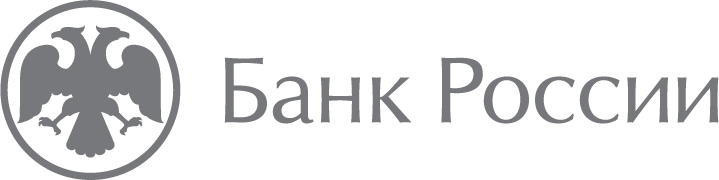 просмотраВебинары«Грамотный инвестор»85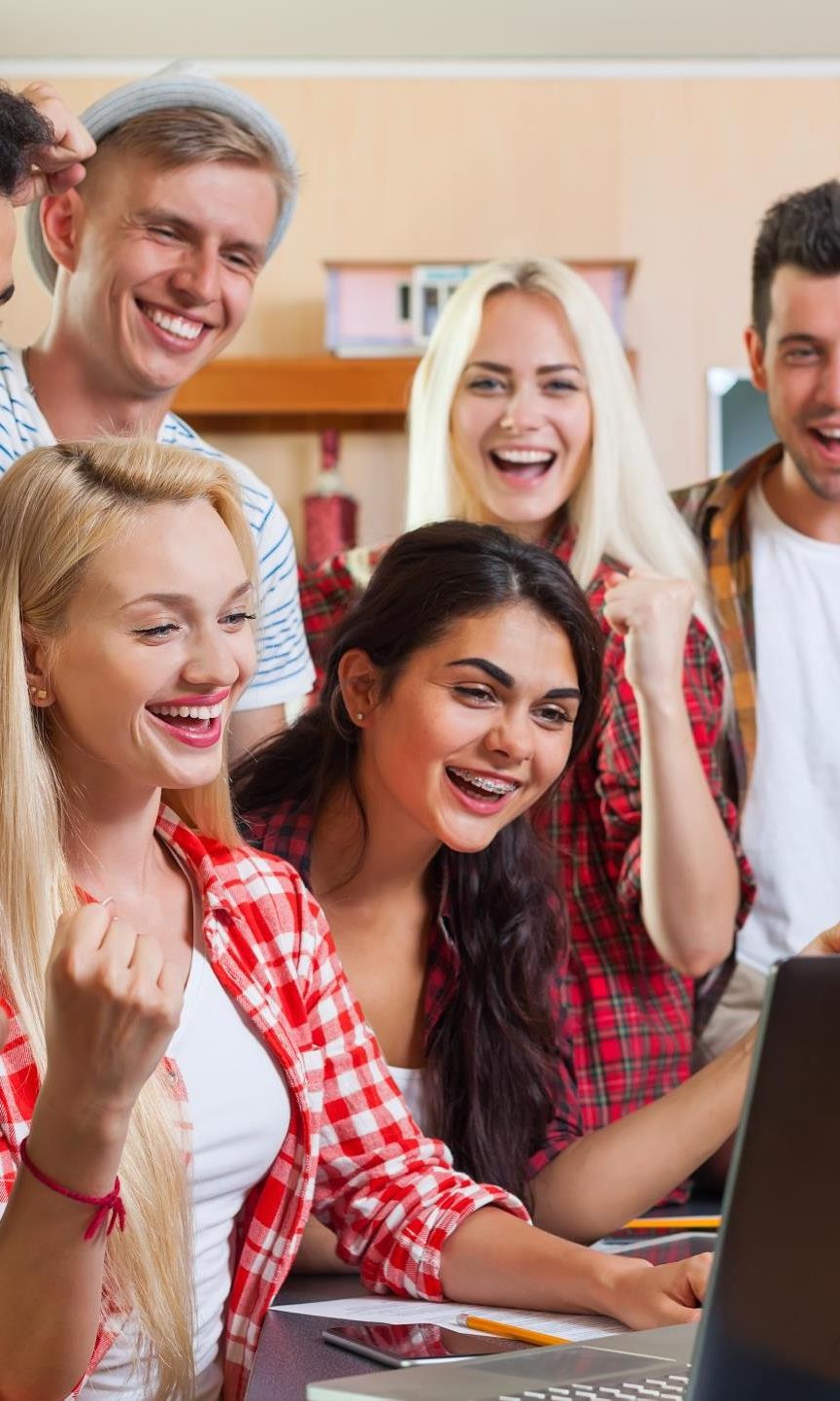 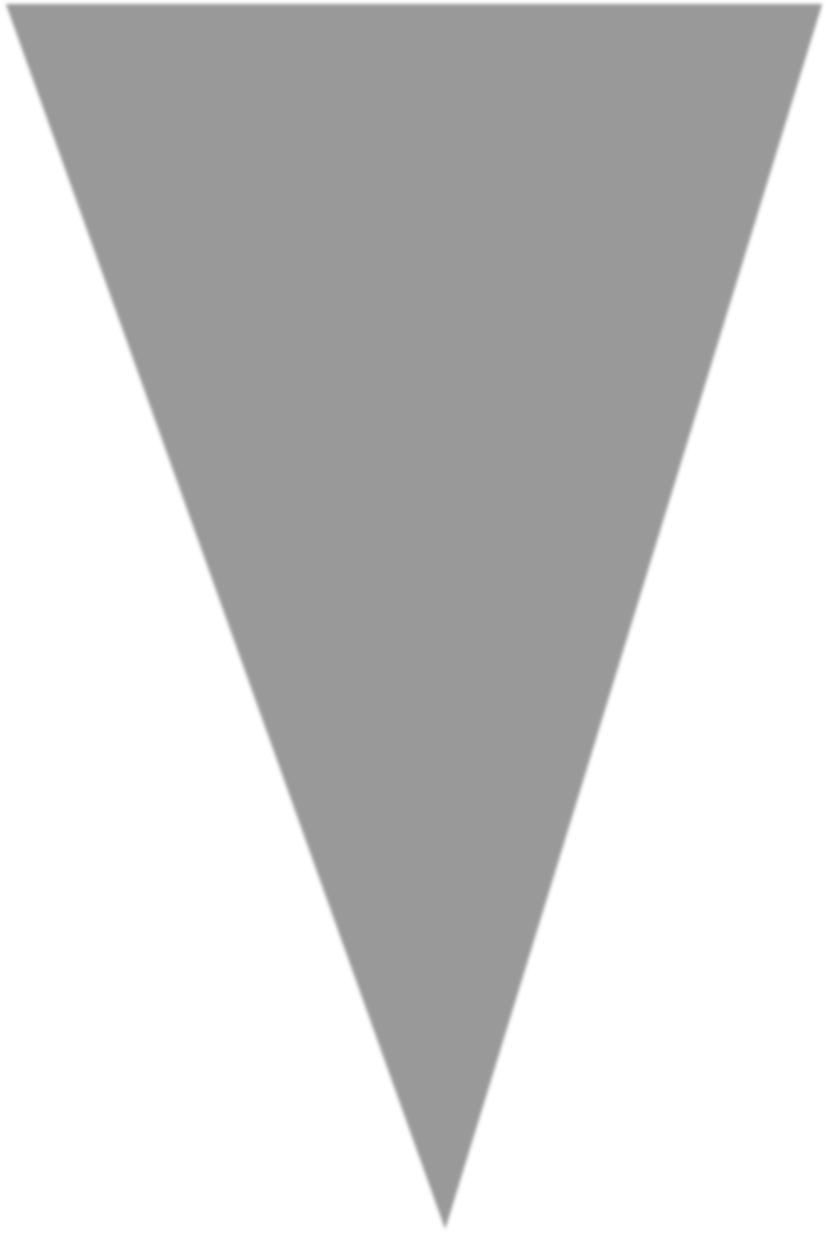 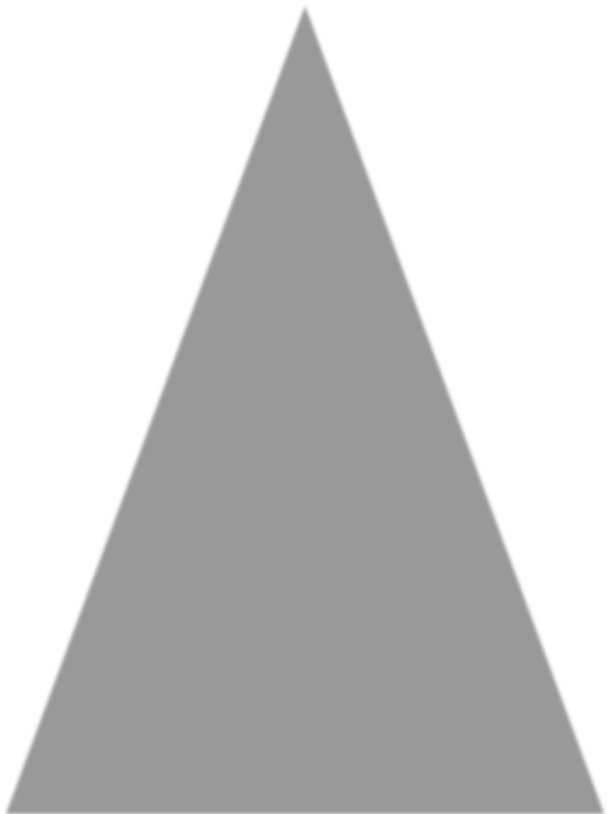 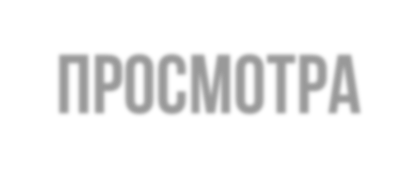 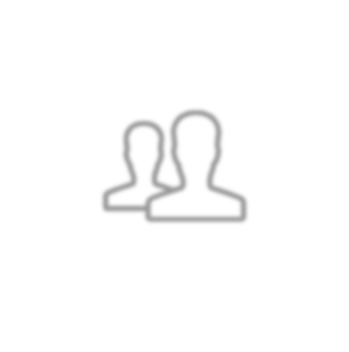 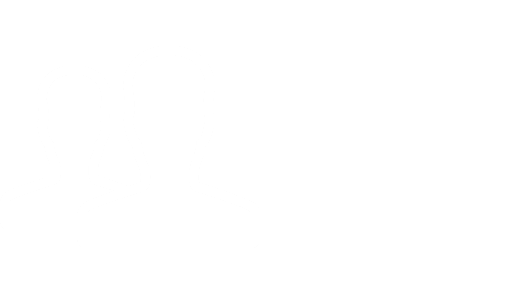 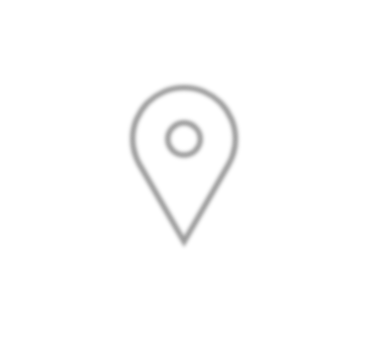 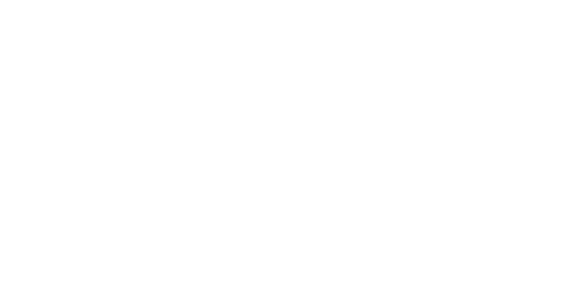 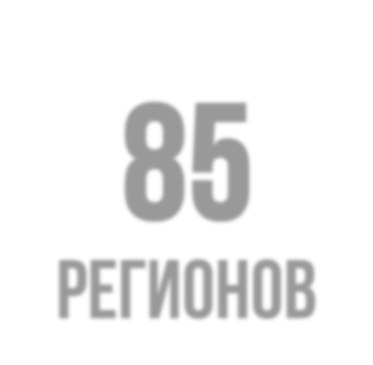 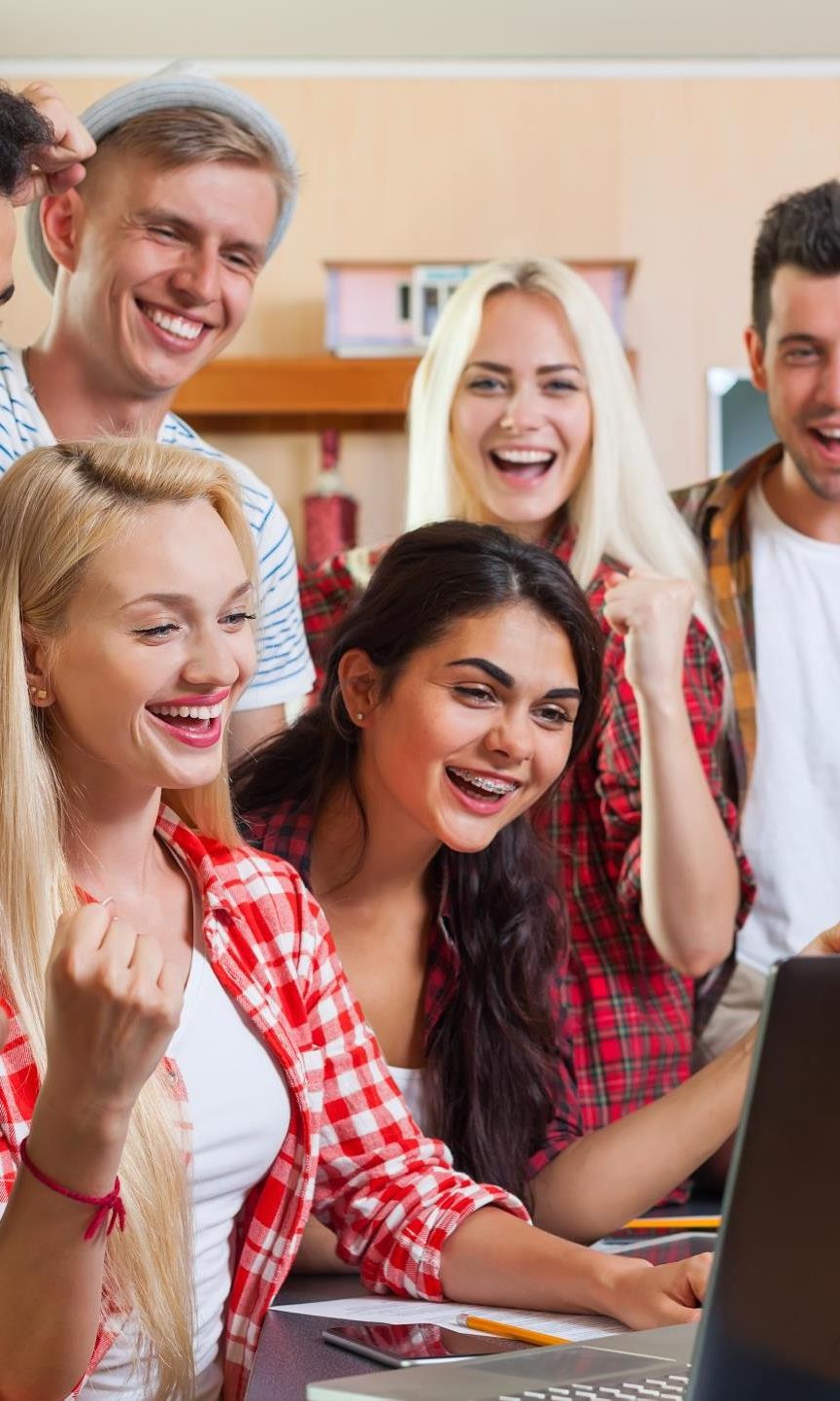 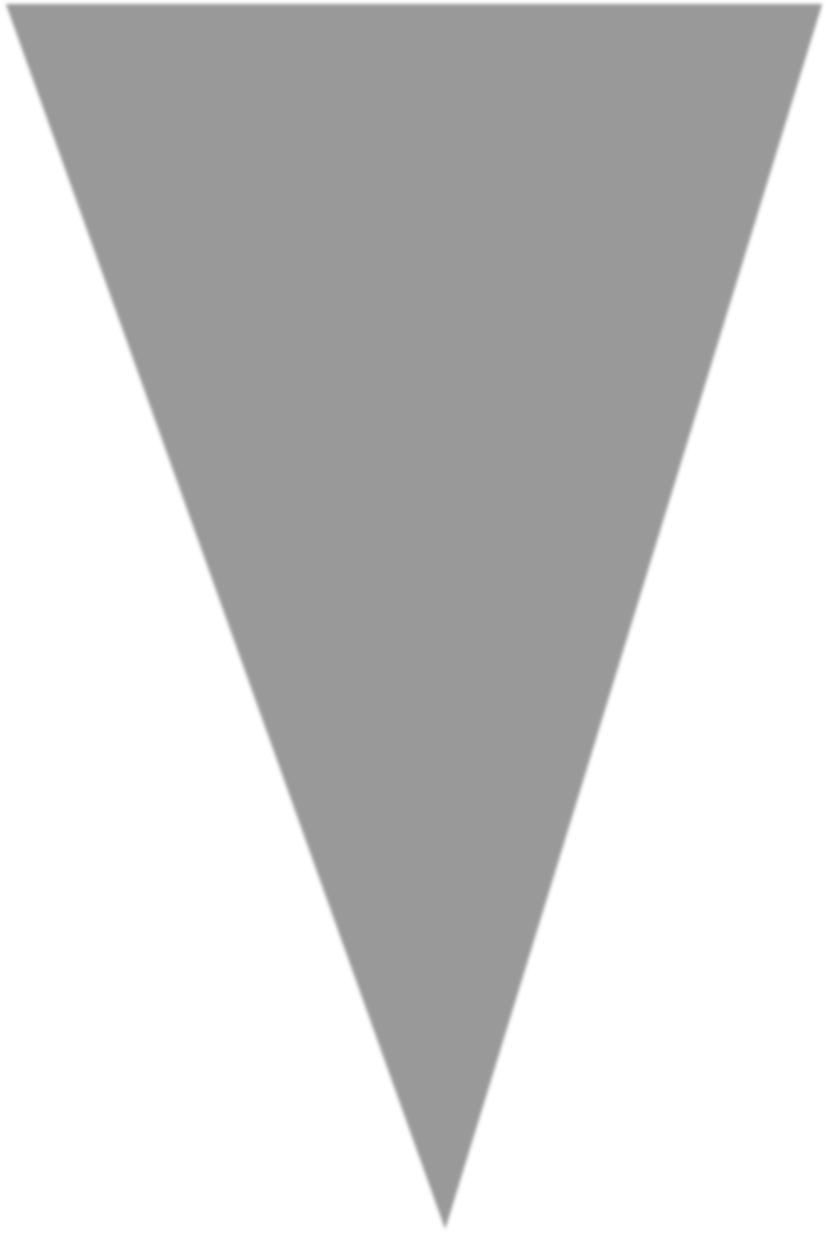 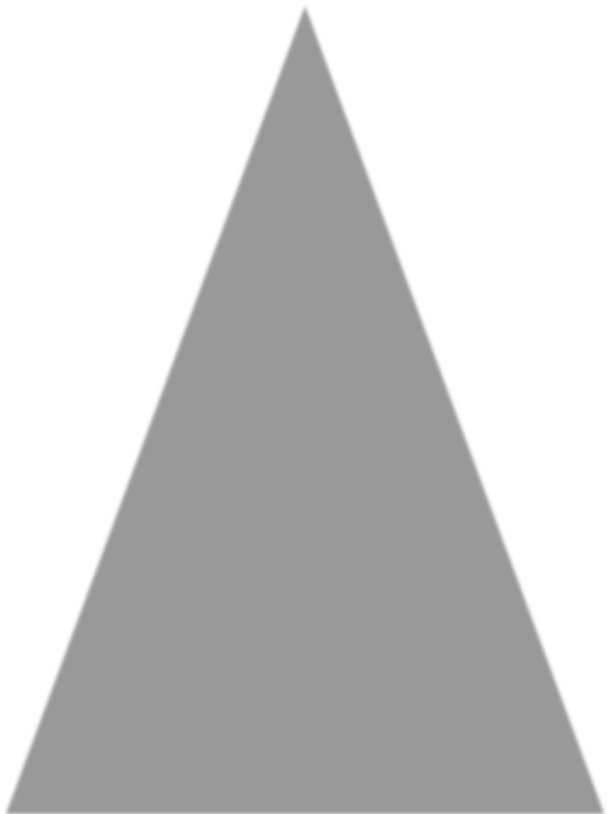 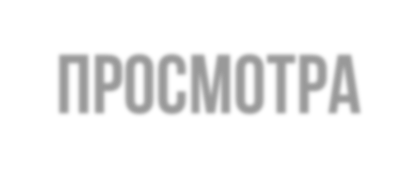 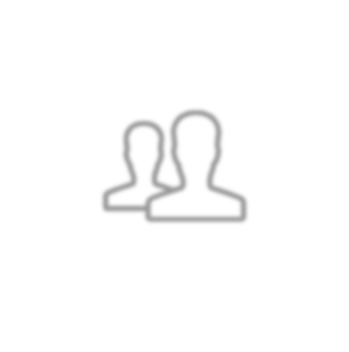 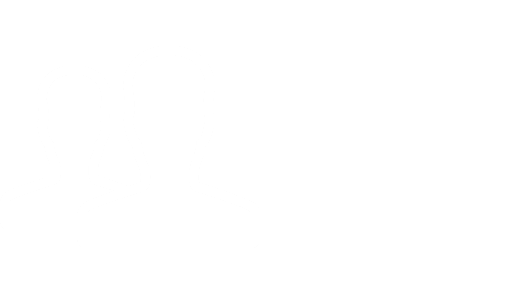 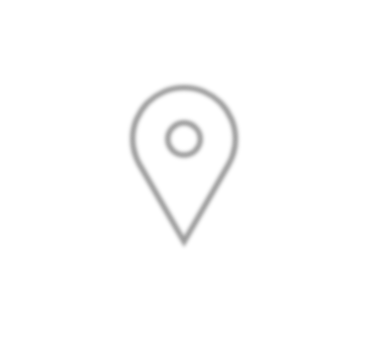 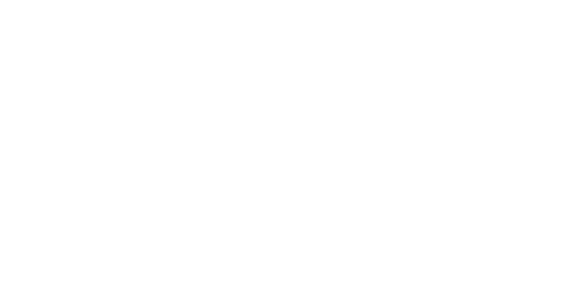 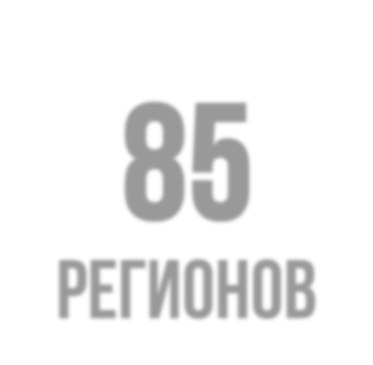 регионовГодовой отчет за 2021 г.ПРЕИМУЩЕСТВА проекта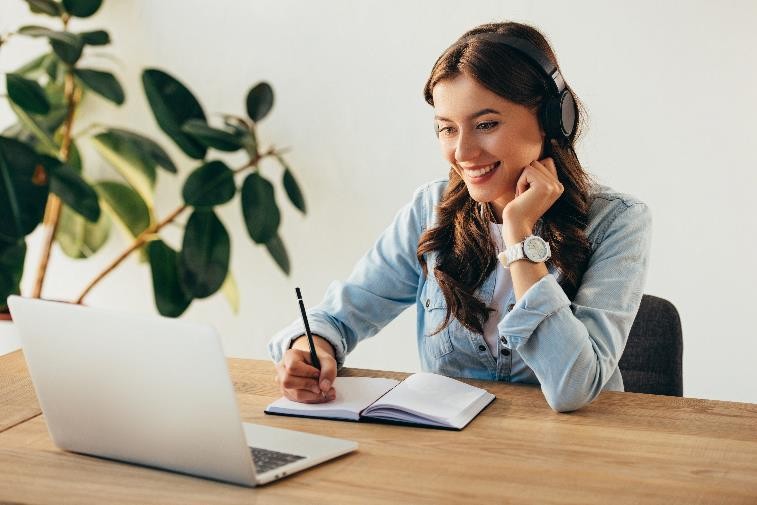 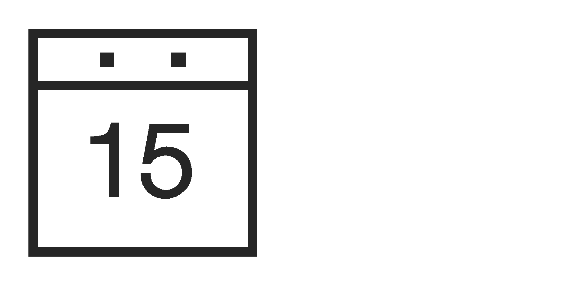 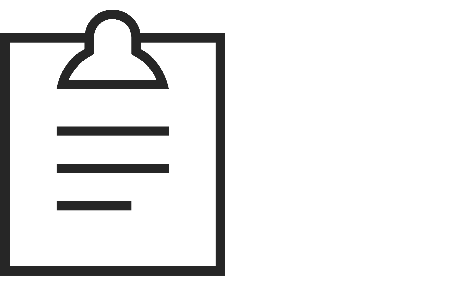 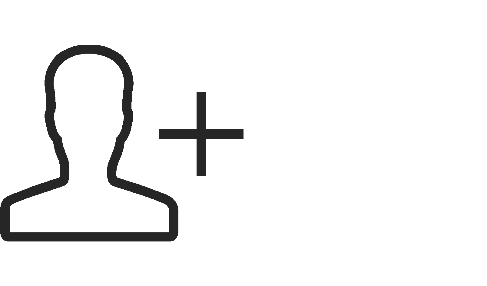 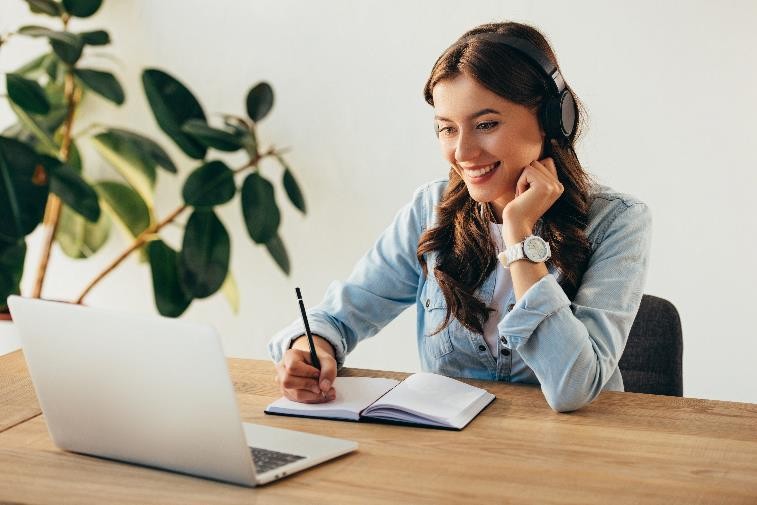 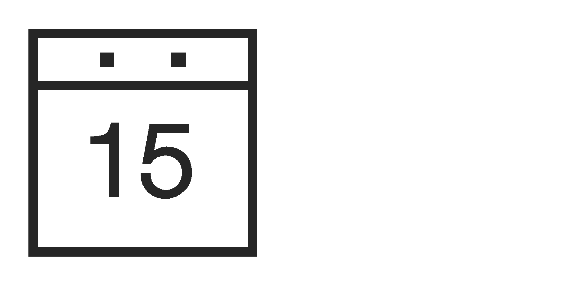 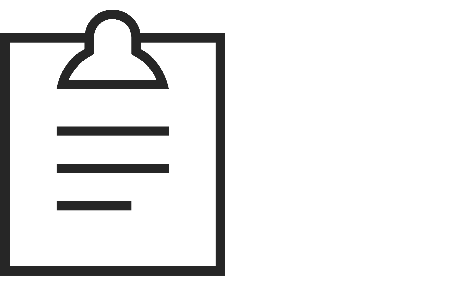 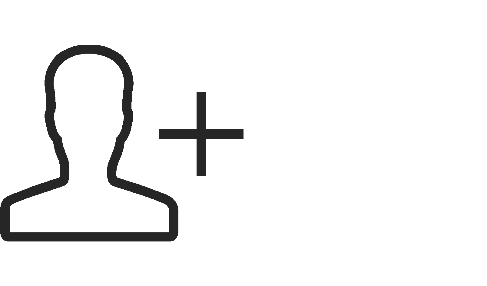 Темы вебинаров «Грамотный инвестор»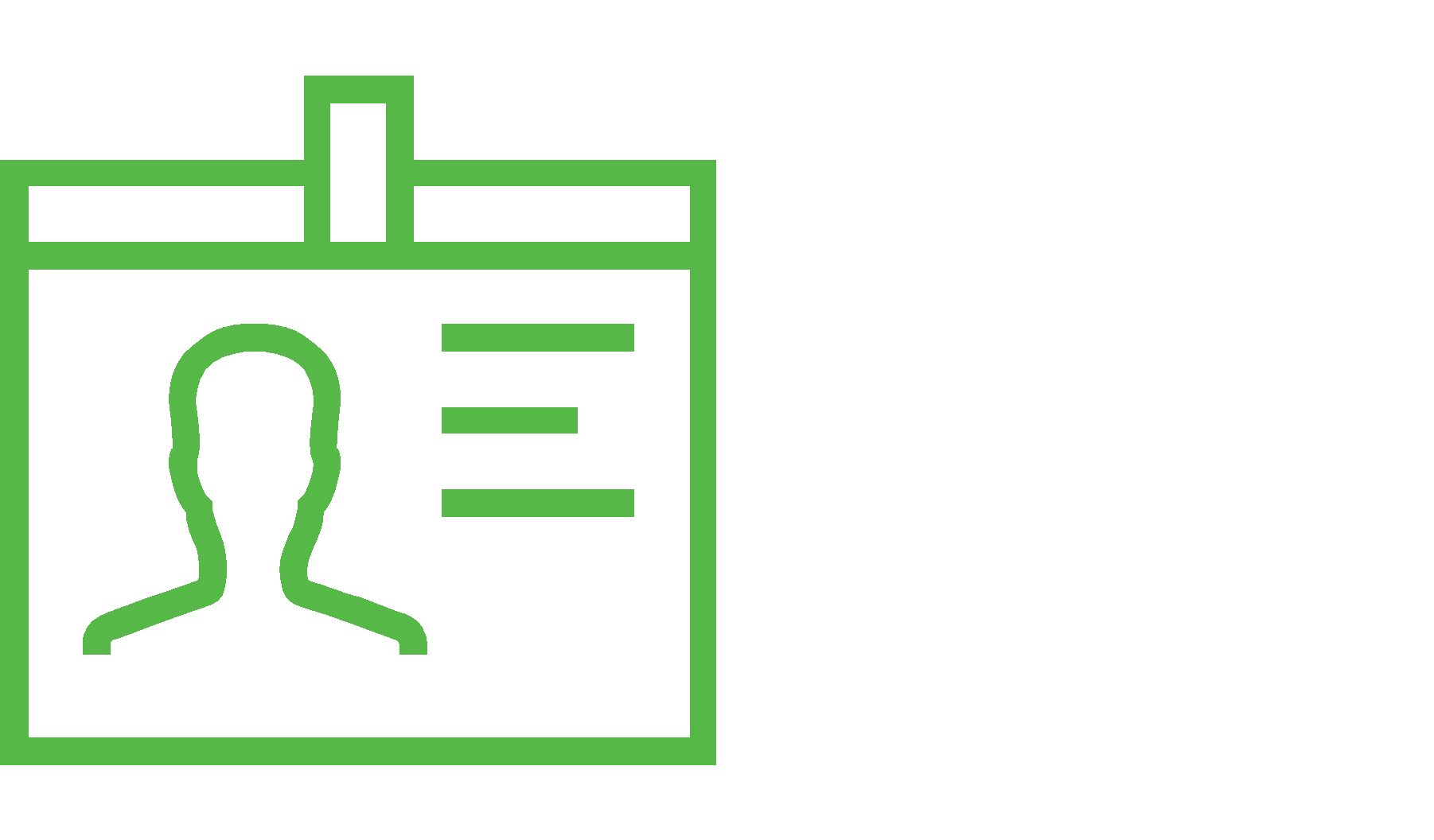 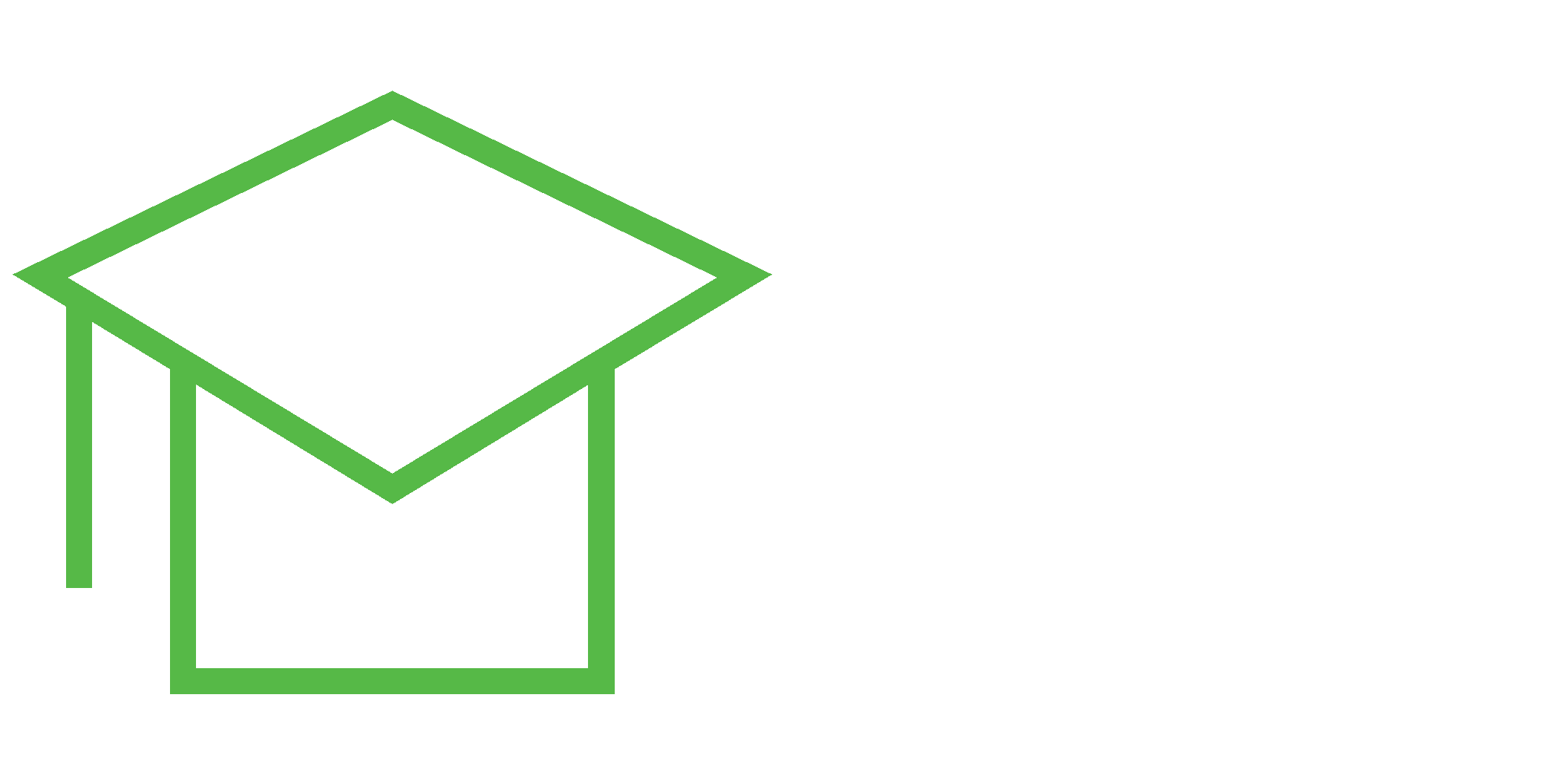 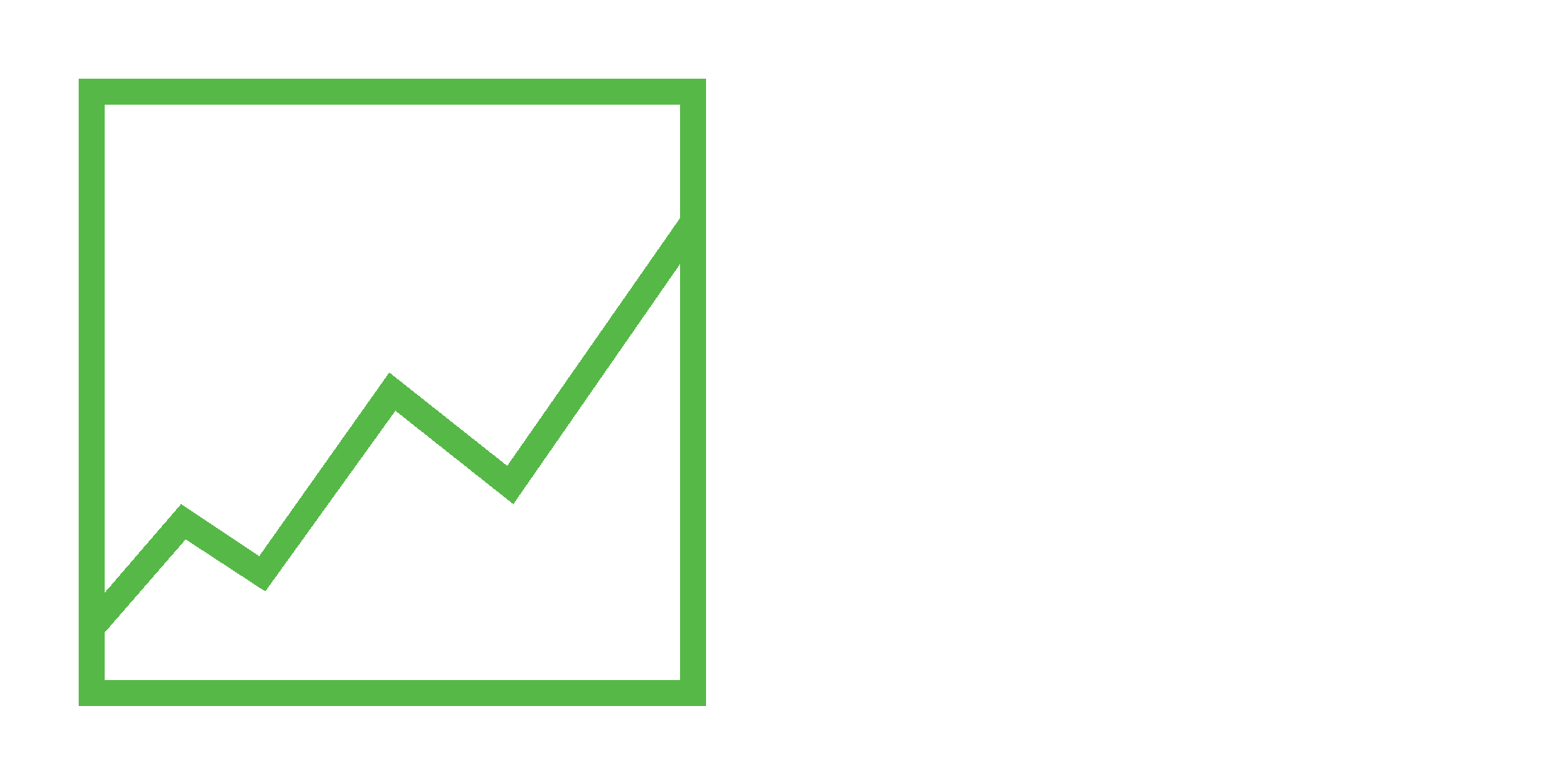 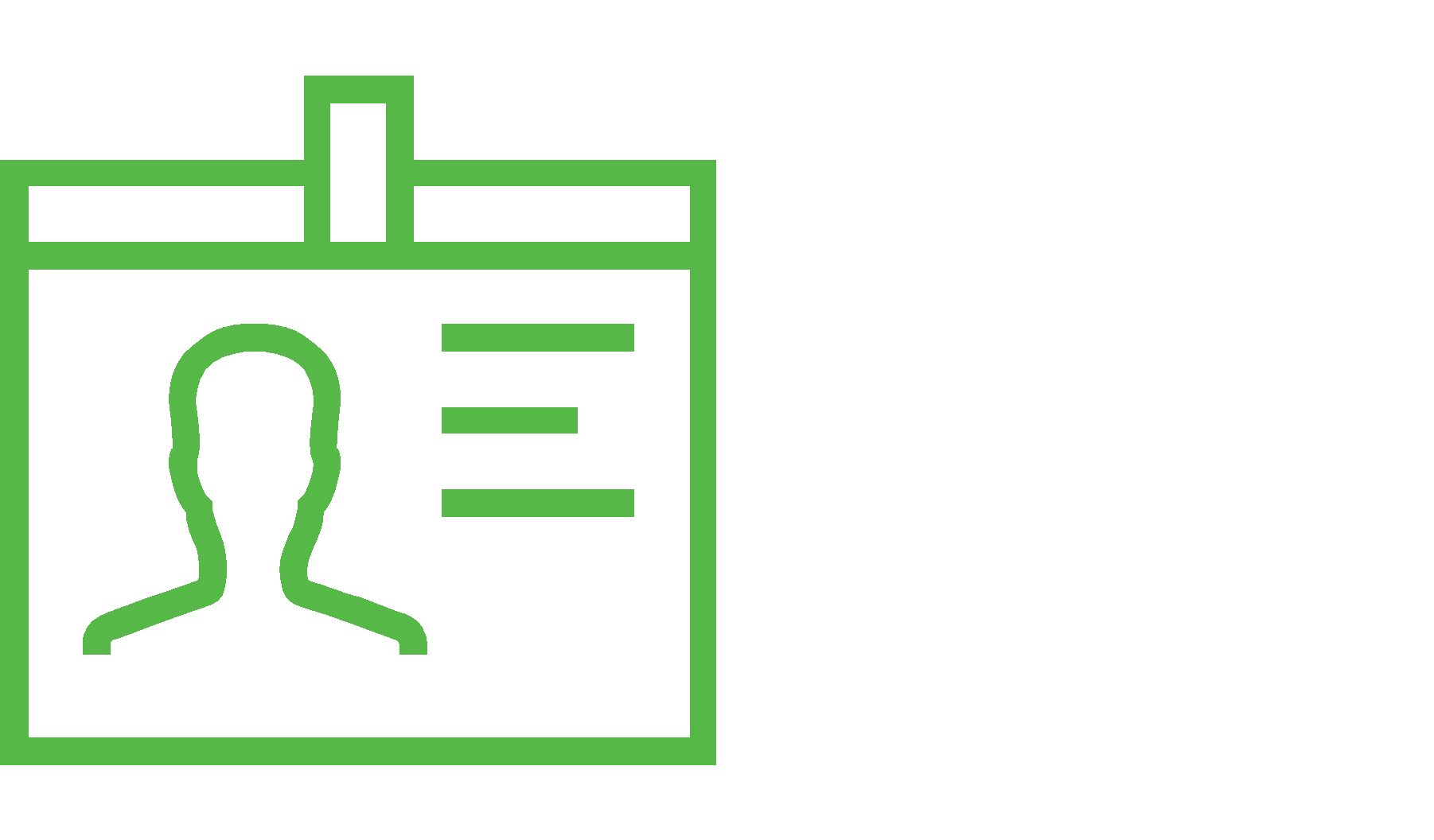 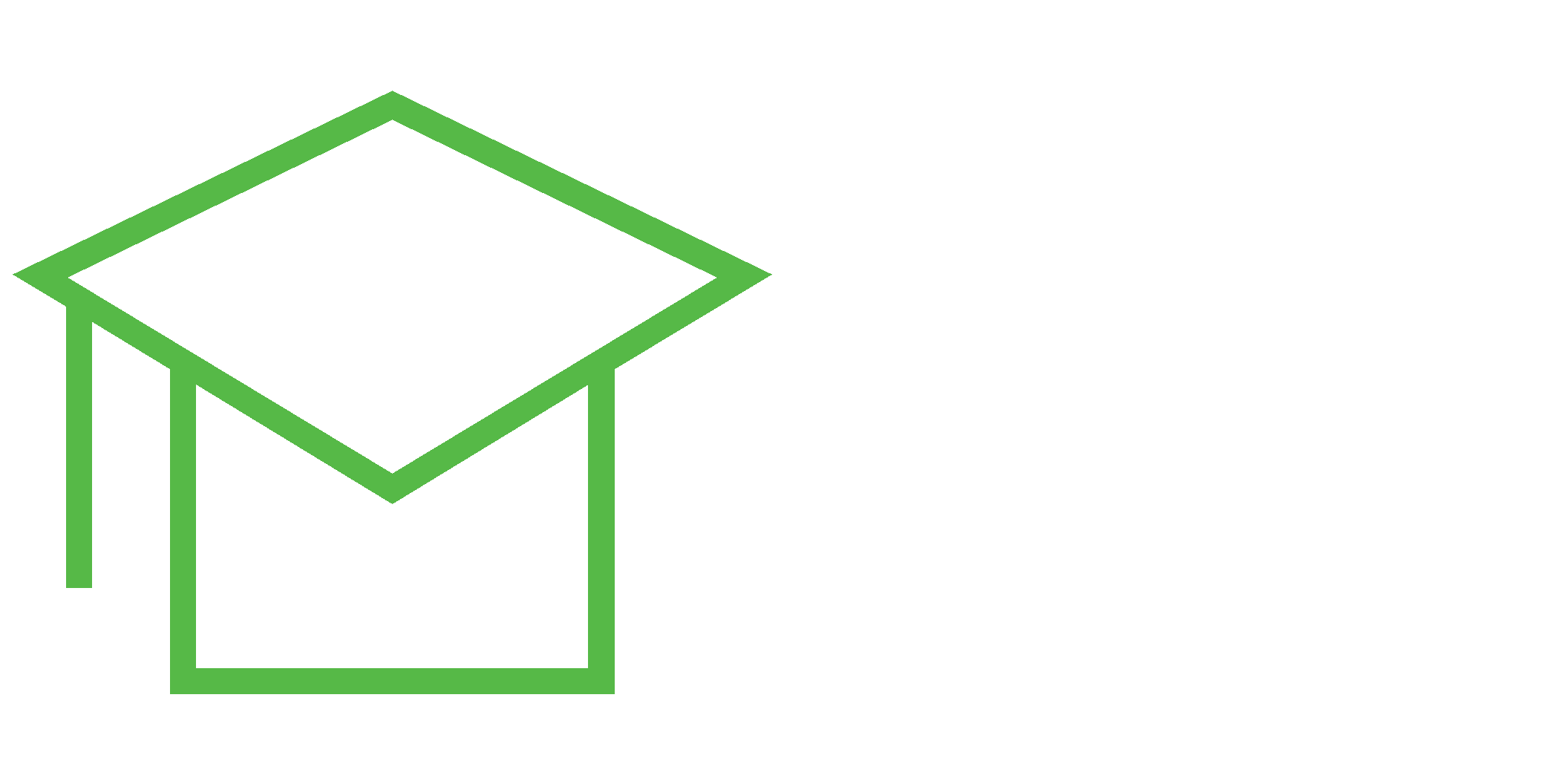 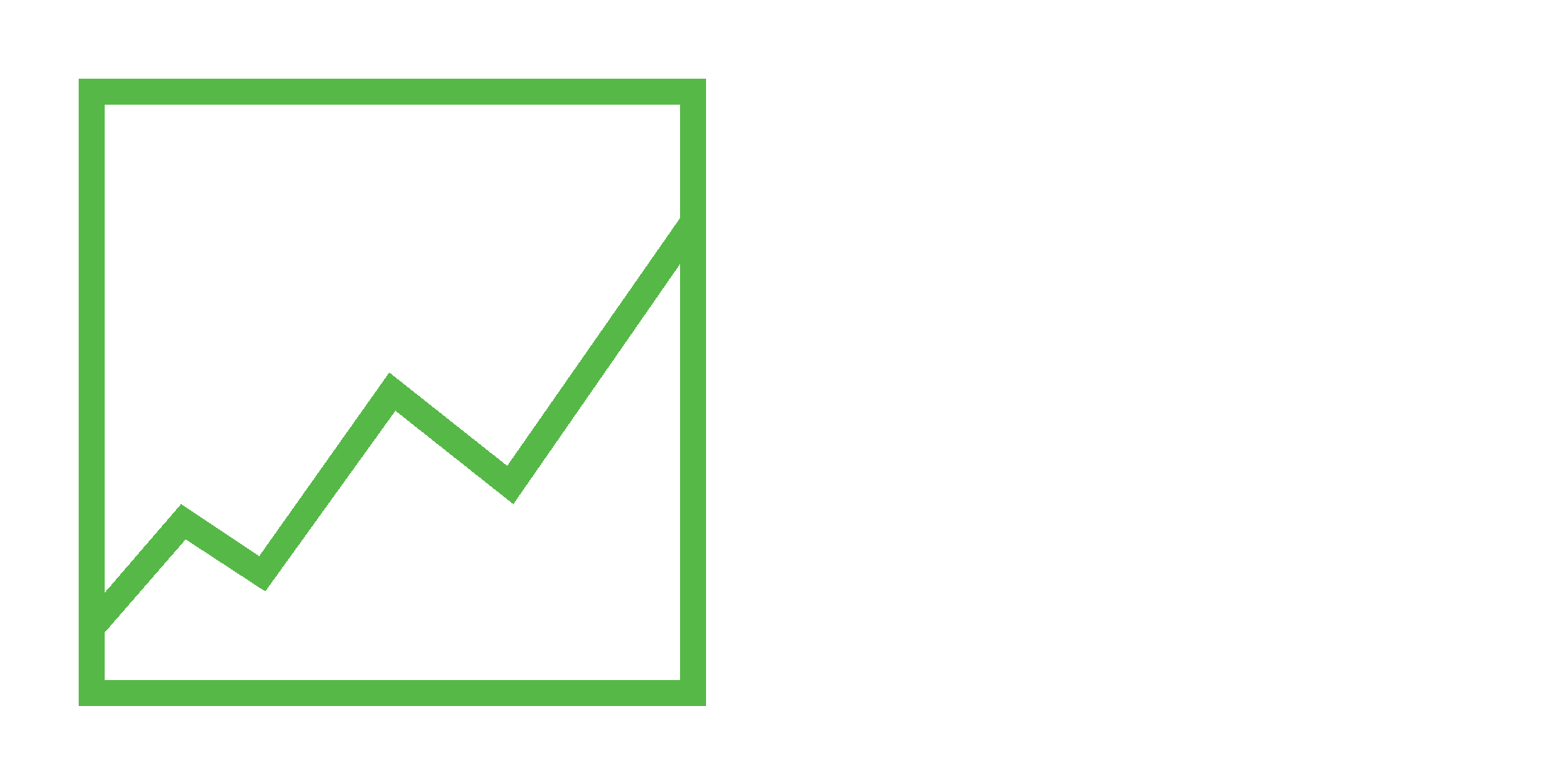 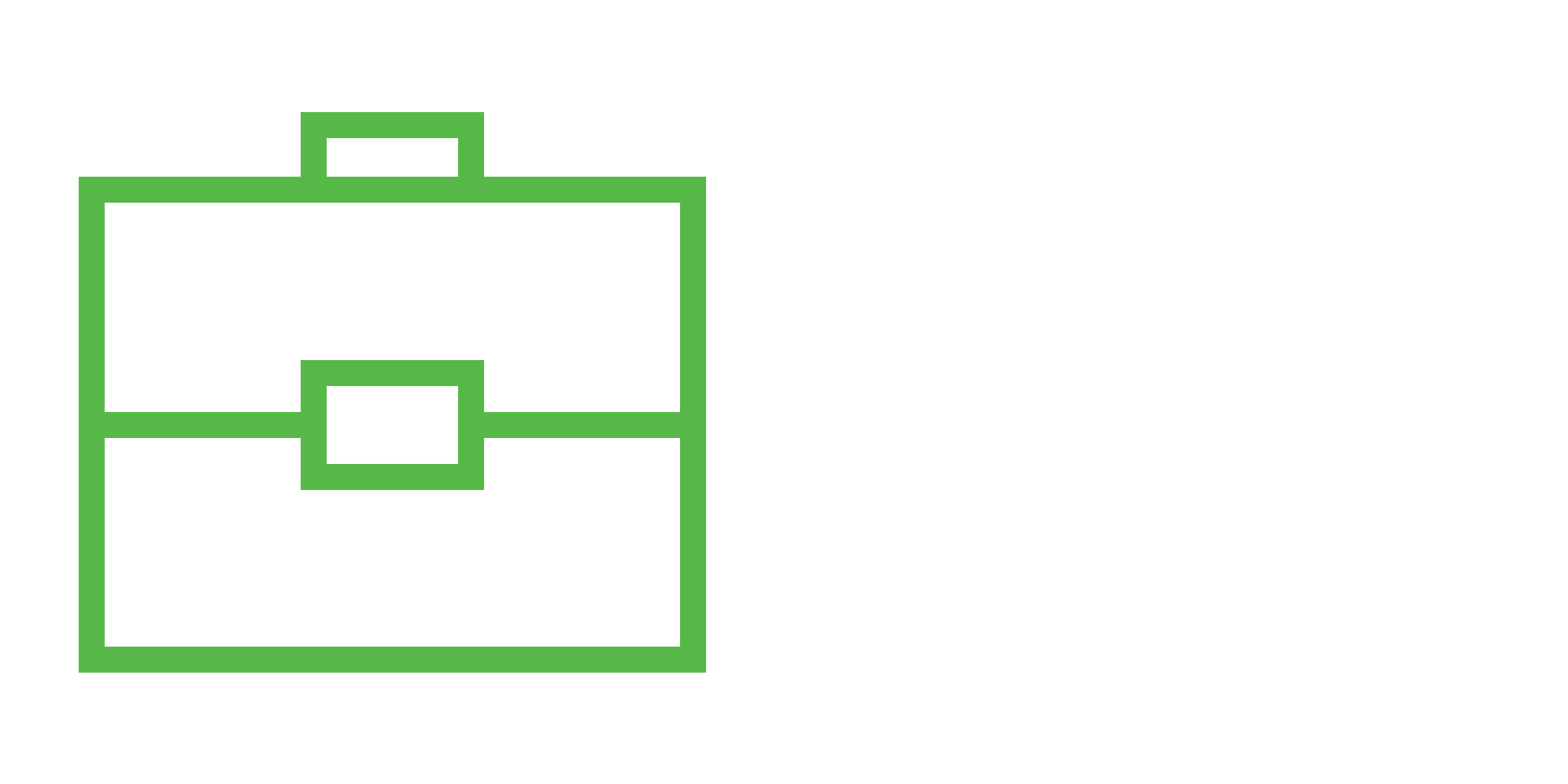 Итоги 2021 в цифрах114 2021892 880	63ПРОСМОТРА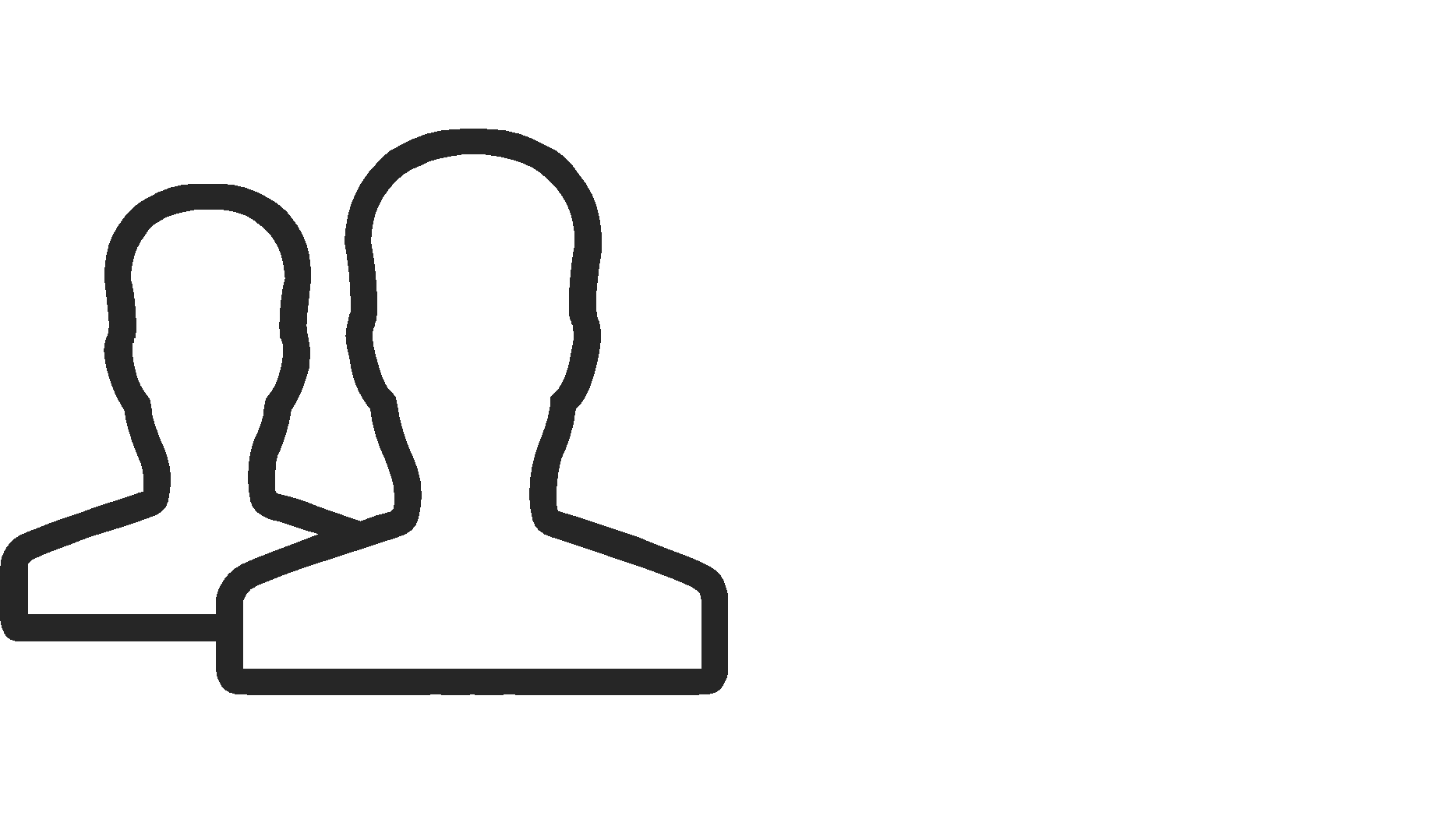 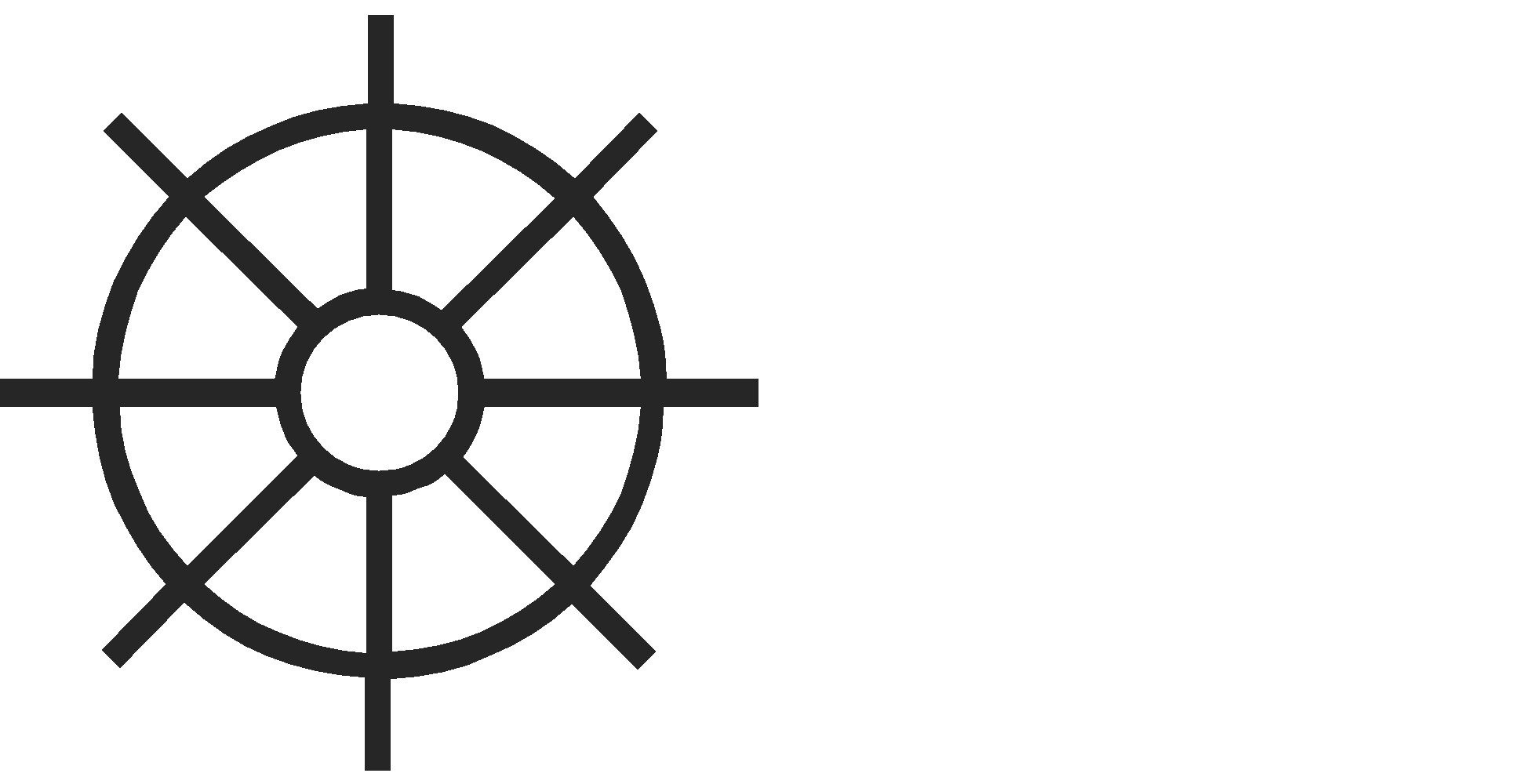 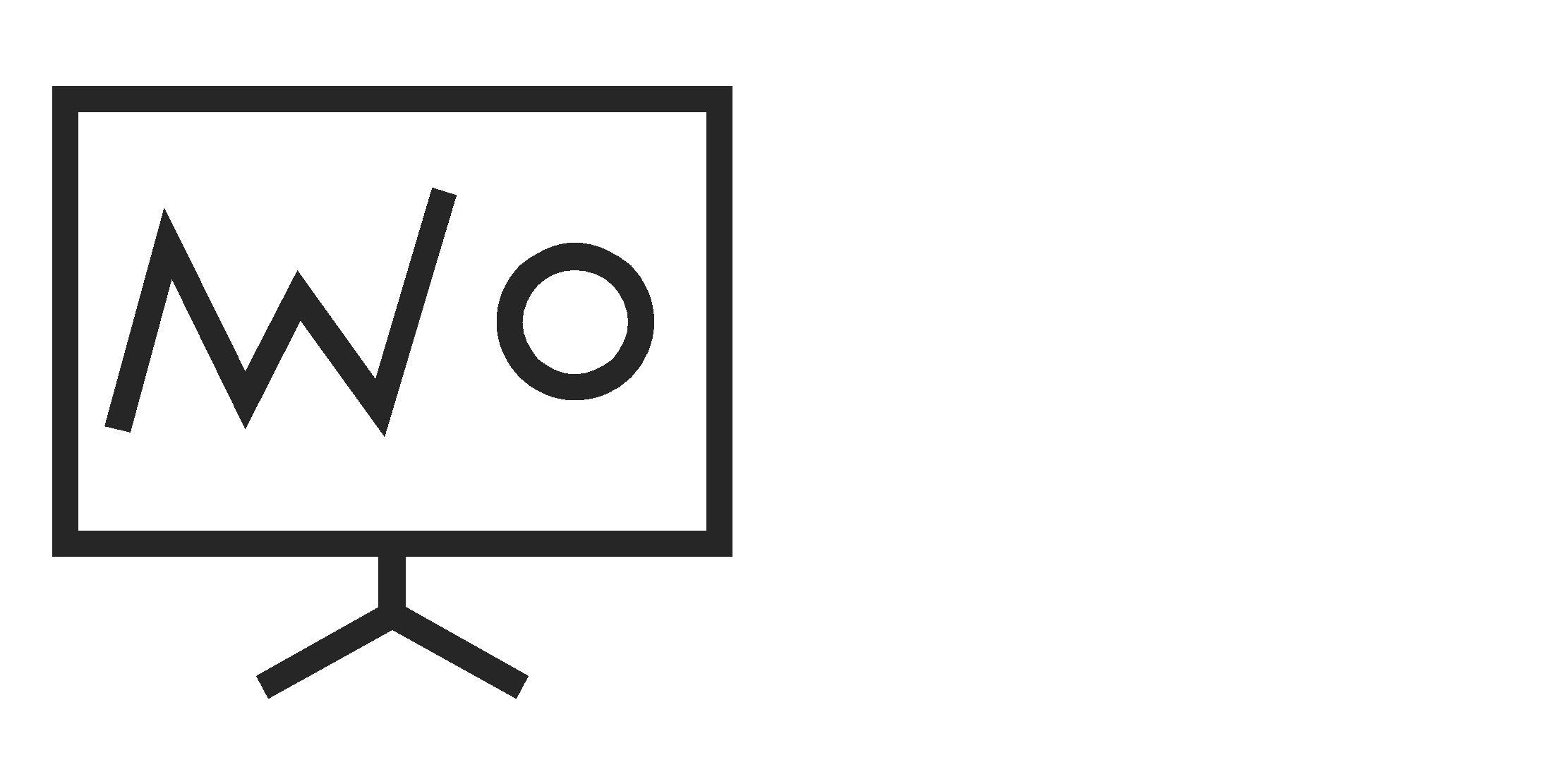 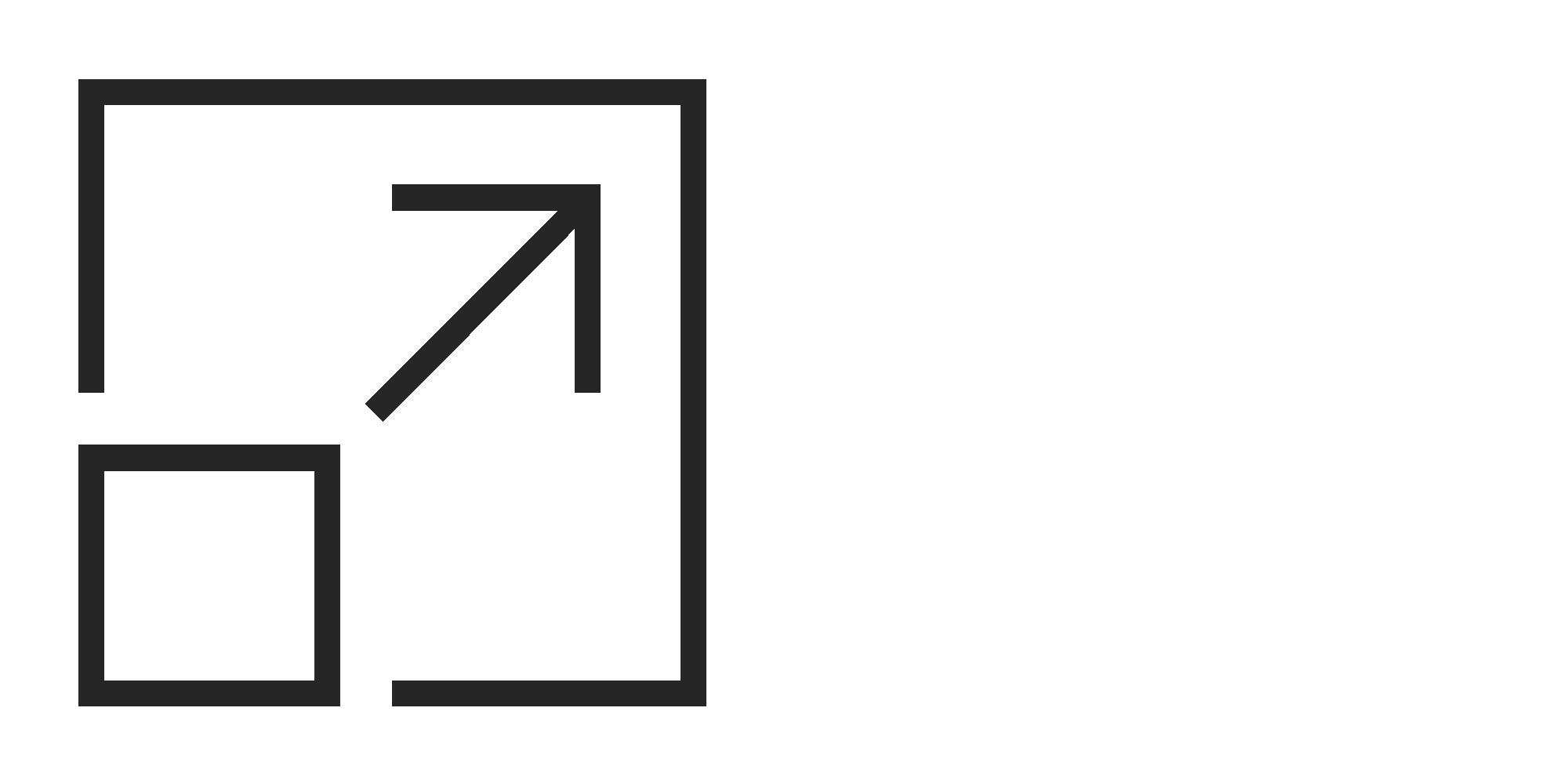 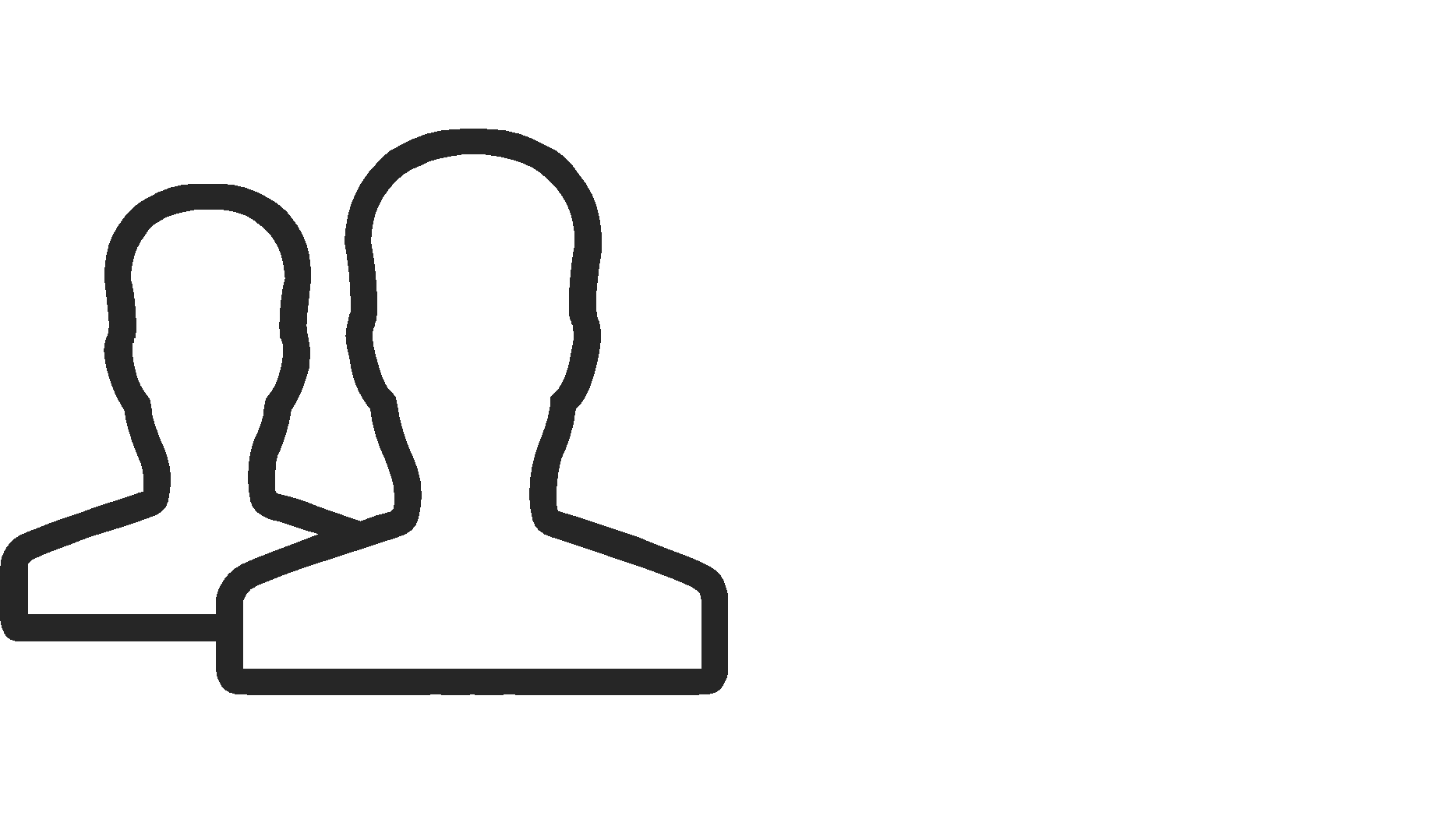 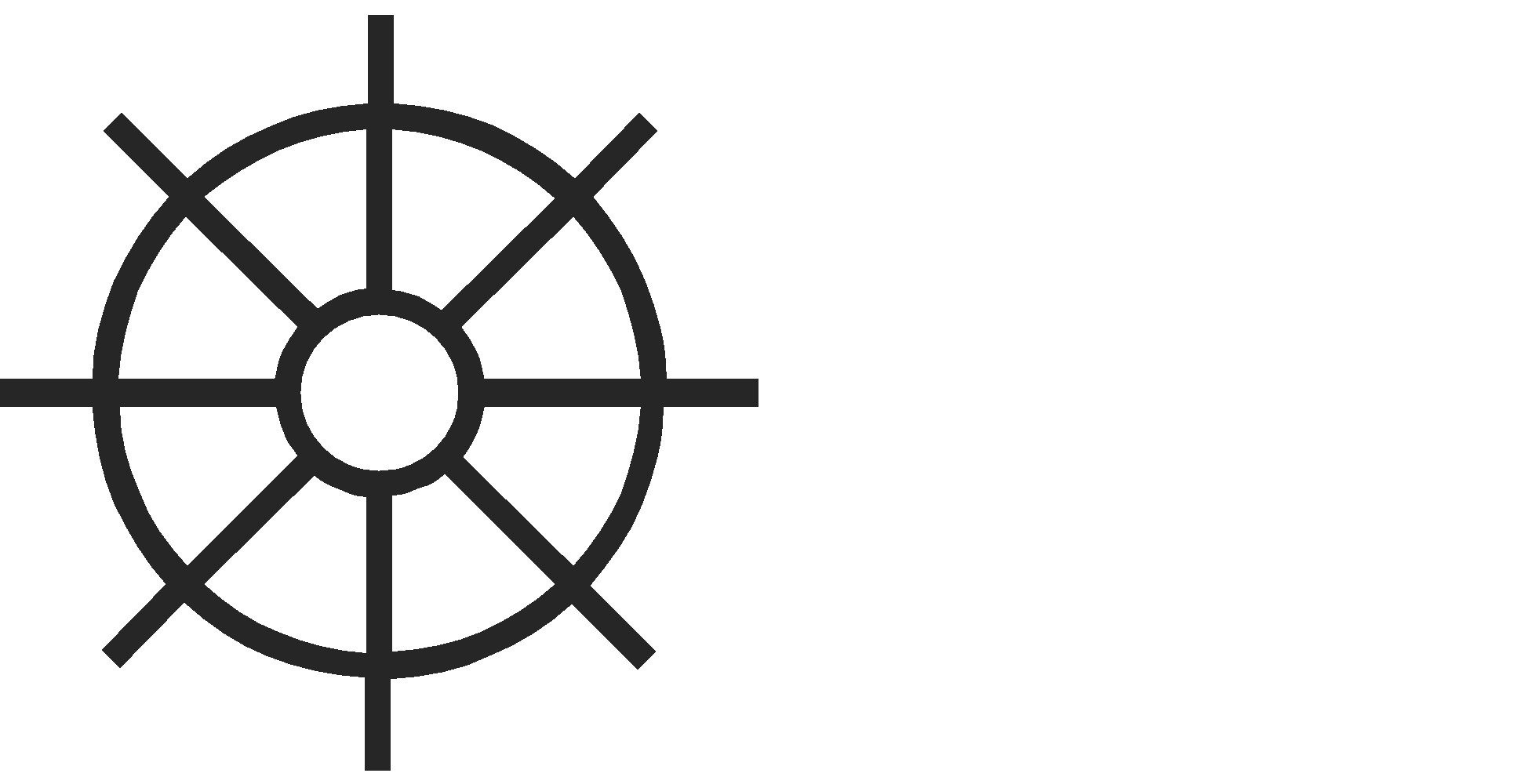 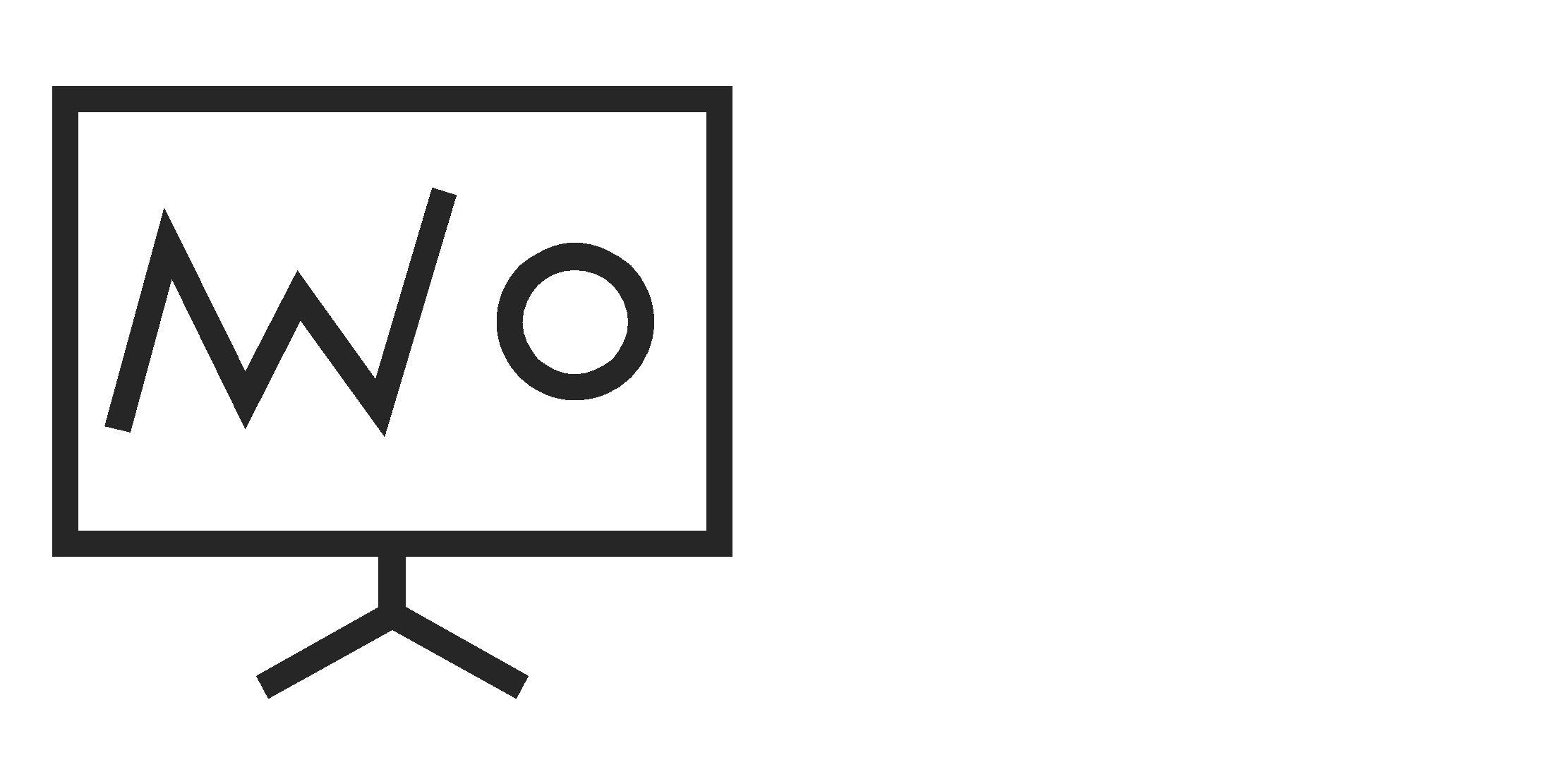 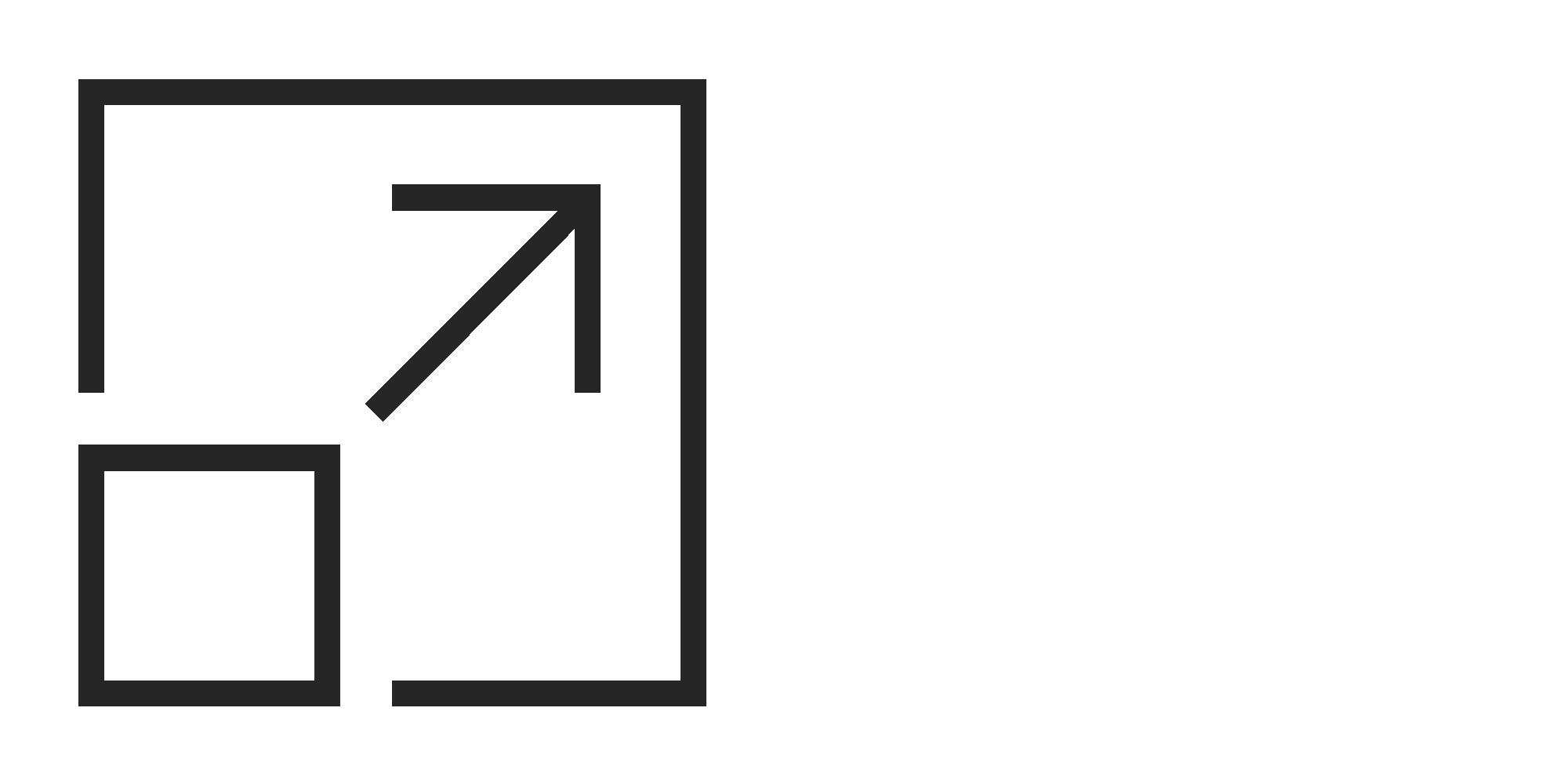 ПРОВЕДЕНОЭФИРОВОРГАНИЗАЦИЙПРИНЯЛО УЧАСТИЕРЕГИОНАВЫПОЛНИЛИ КПЭХарактеристикацелевой аудиторииРаспределение слушателей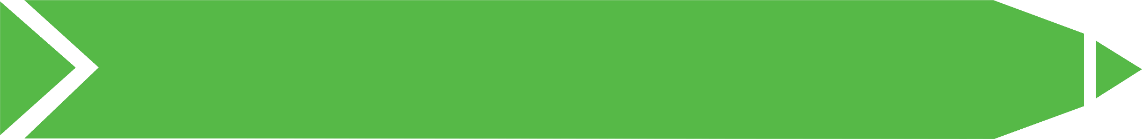 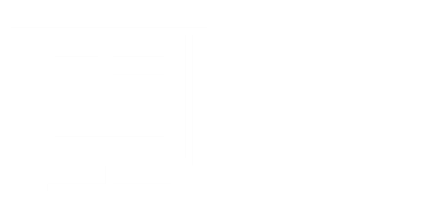 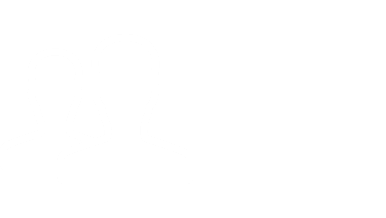 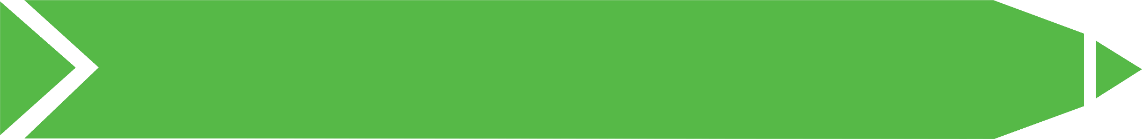 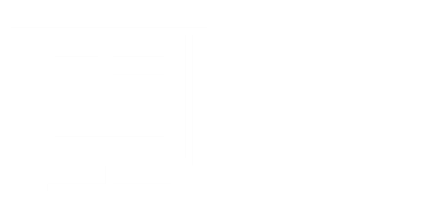 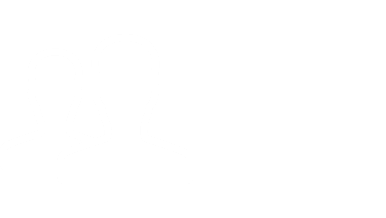 по возрастным категориямЗанятия из цикла «Грамотный инвестор»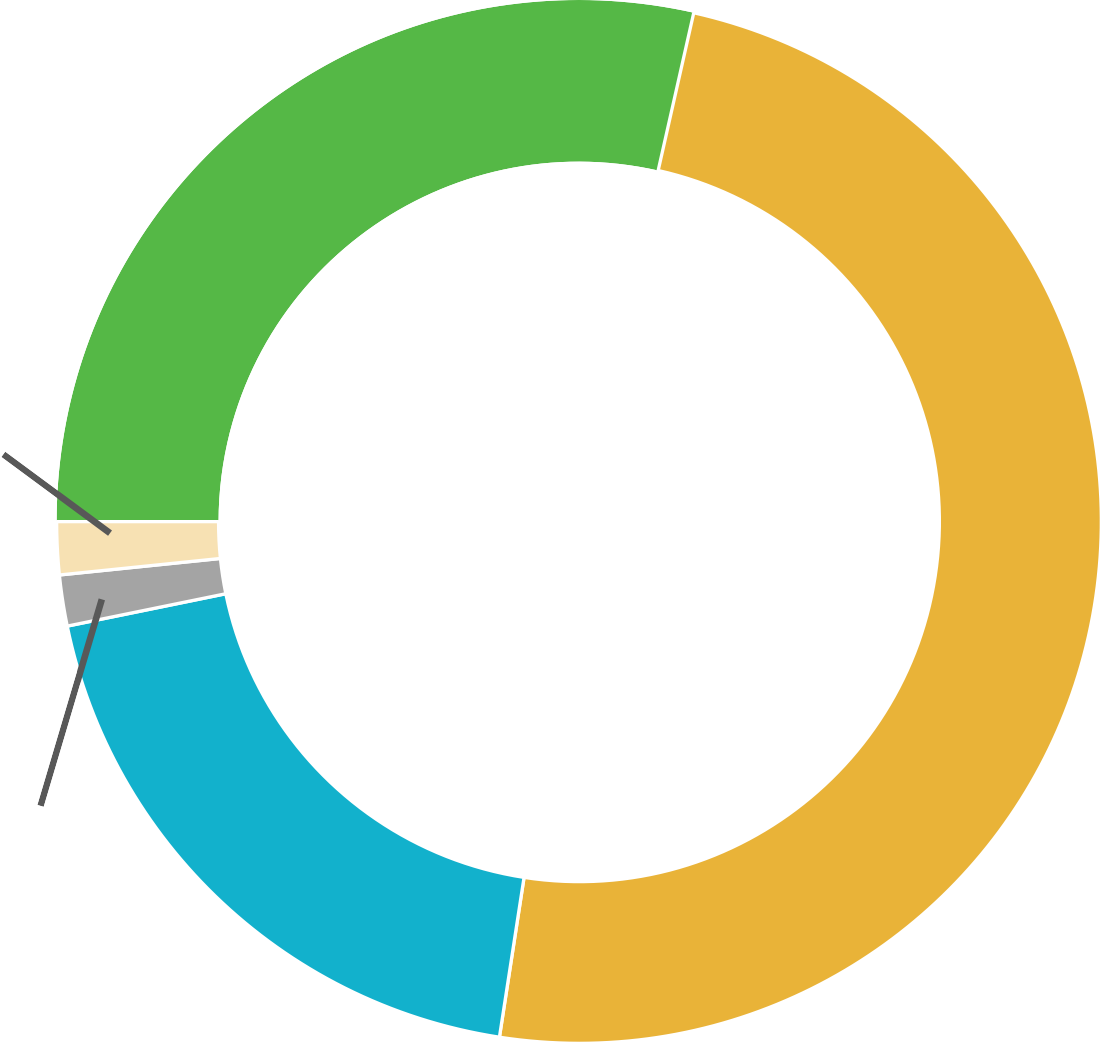 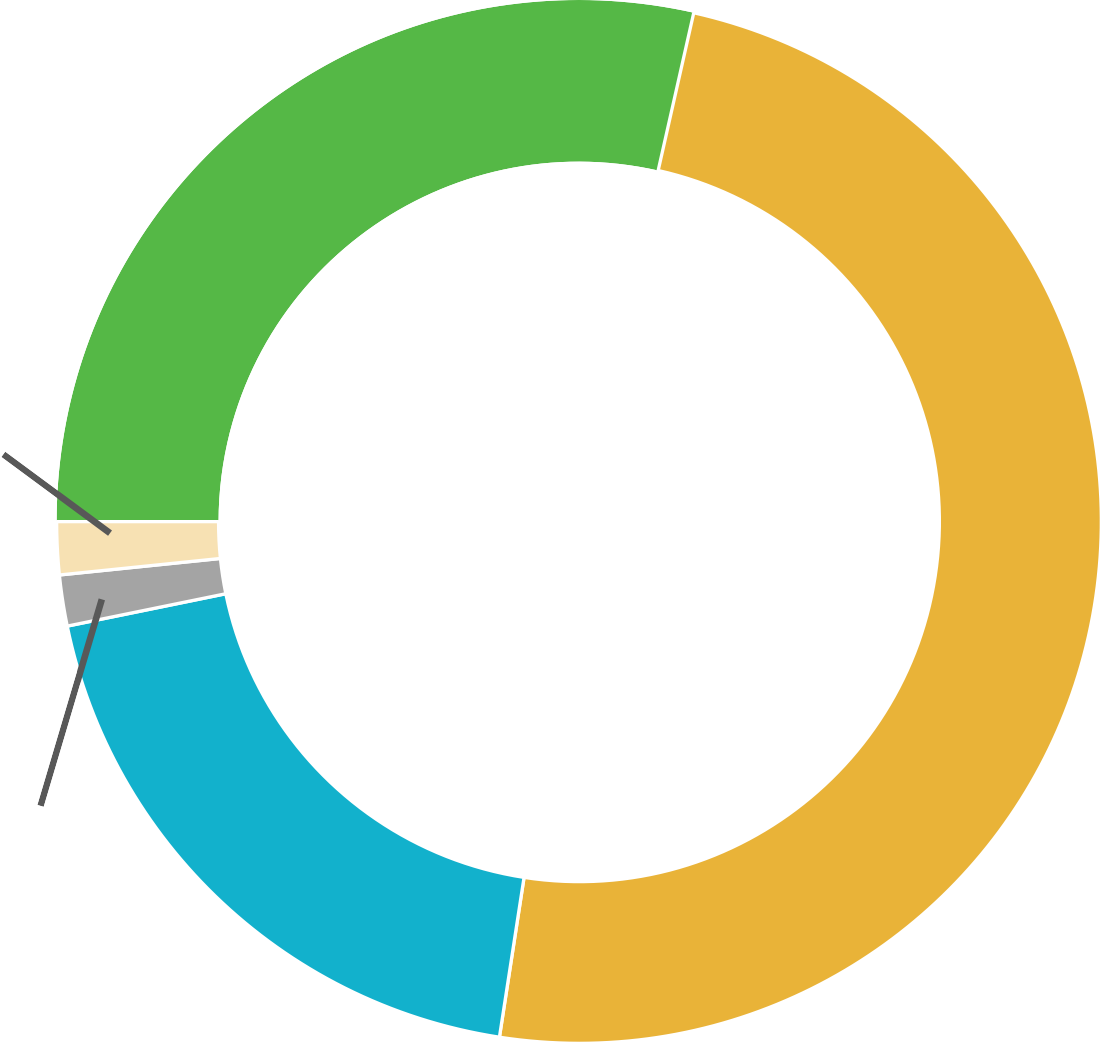 призваны мотивировать целевую аудиторию на осознанный выборинвестирования как способа сохранения и приумножения сбережений и обеспечения финансовой безопасности.Слушатели учатся сравнивать, выбирать финансовые инструменты и строить своюстратегию, исходя из целей и склонностей к риску, с учетом влияния инфляции.Просмотрыпо округам и	6ТОП10 регионов по количеству организацийПросмотры по федеральным округам22910ЮФО25386ЦФО1943317778ПФО8918СЗФО3472УрФО9982СФО6323ДФОСКФОТоп 10 регионов по количеству организаций** Полный рейтинг регионов в приложении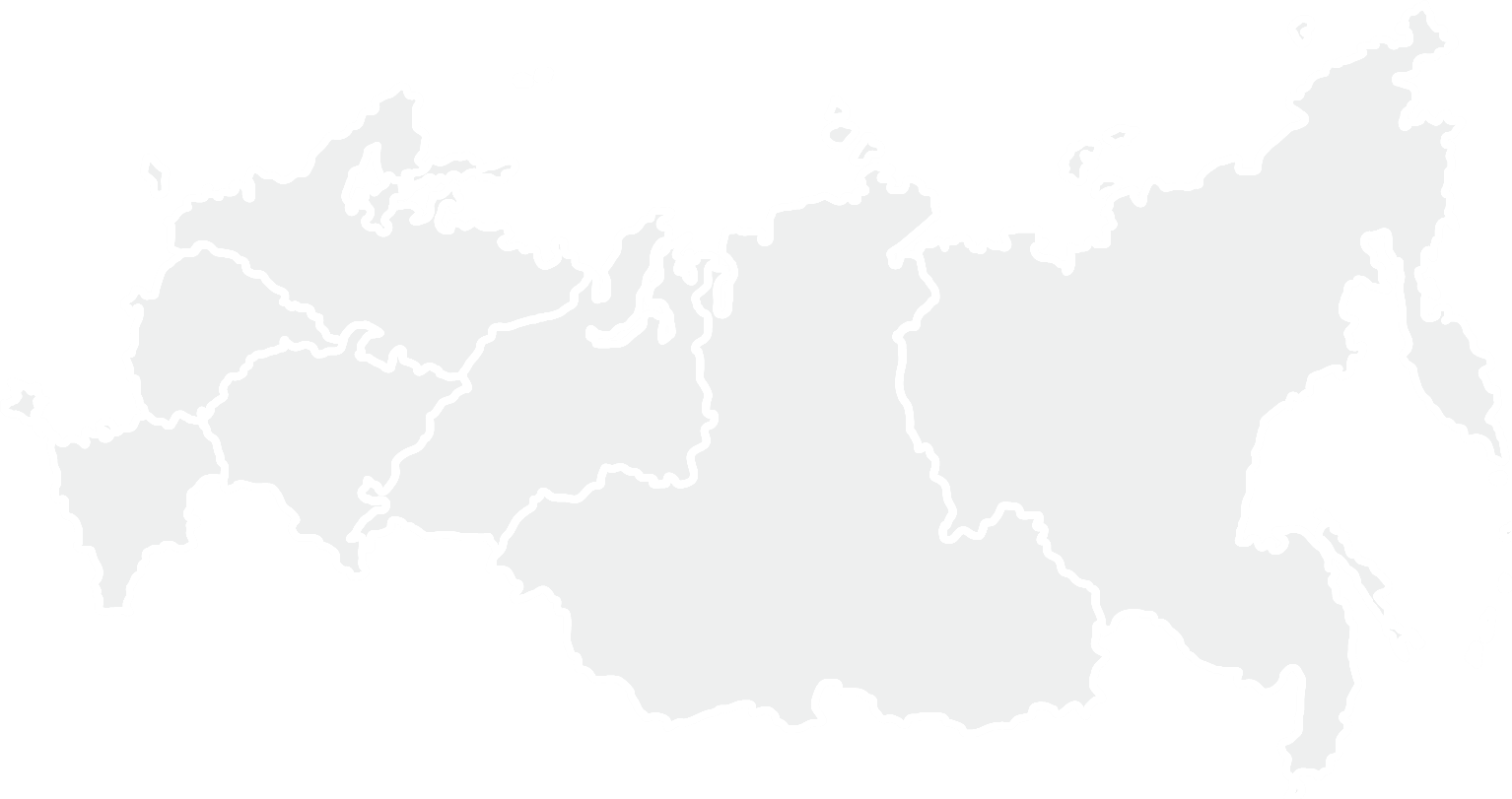 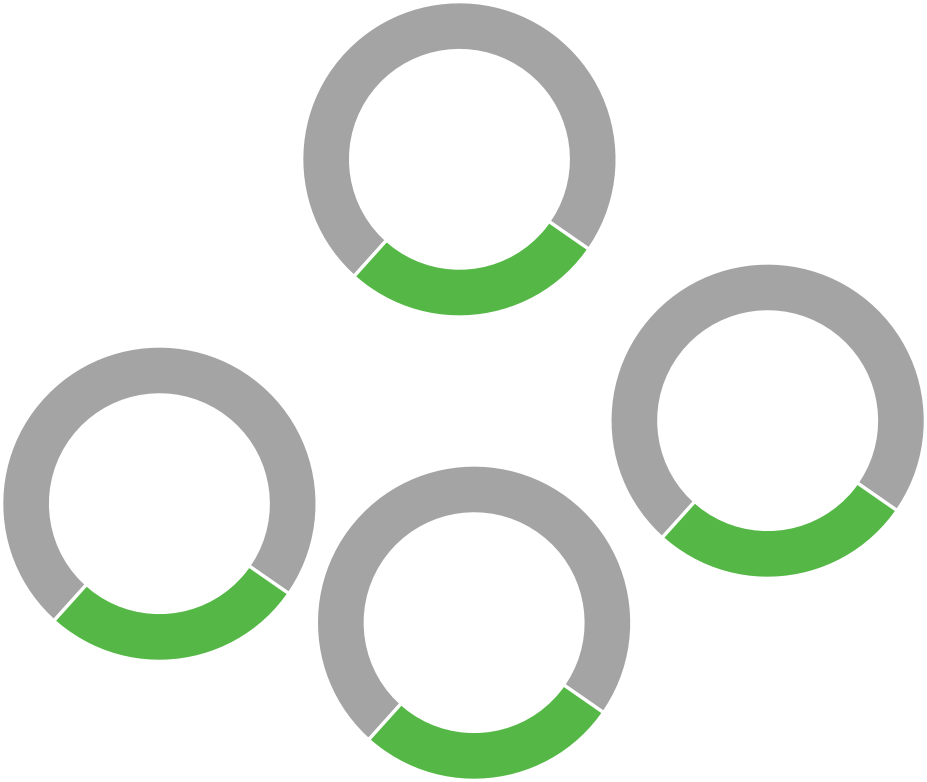 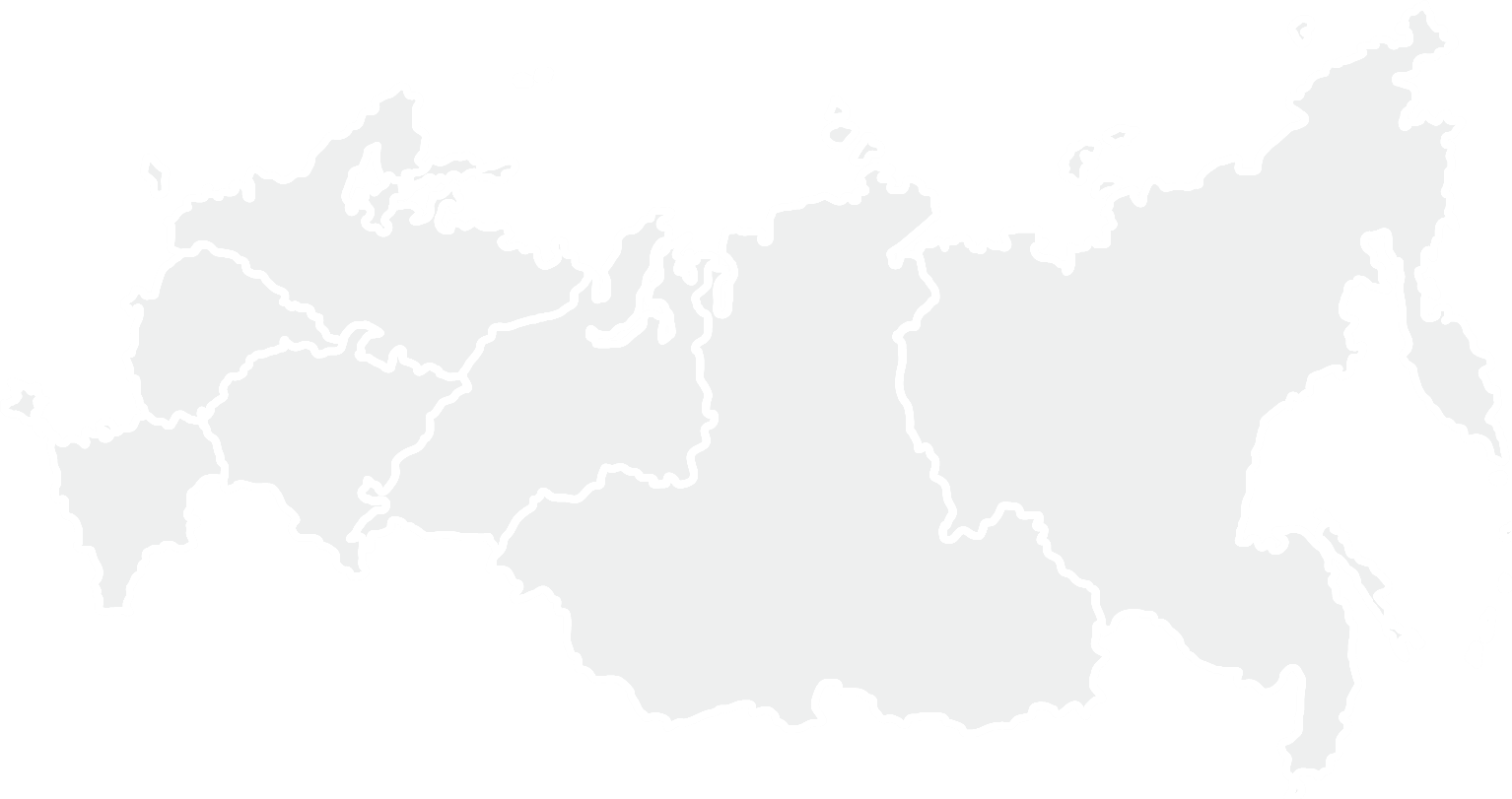 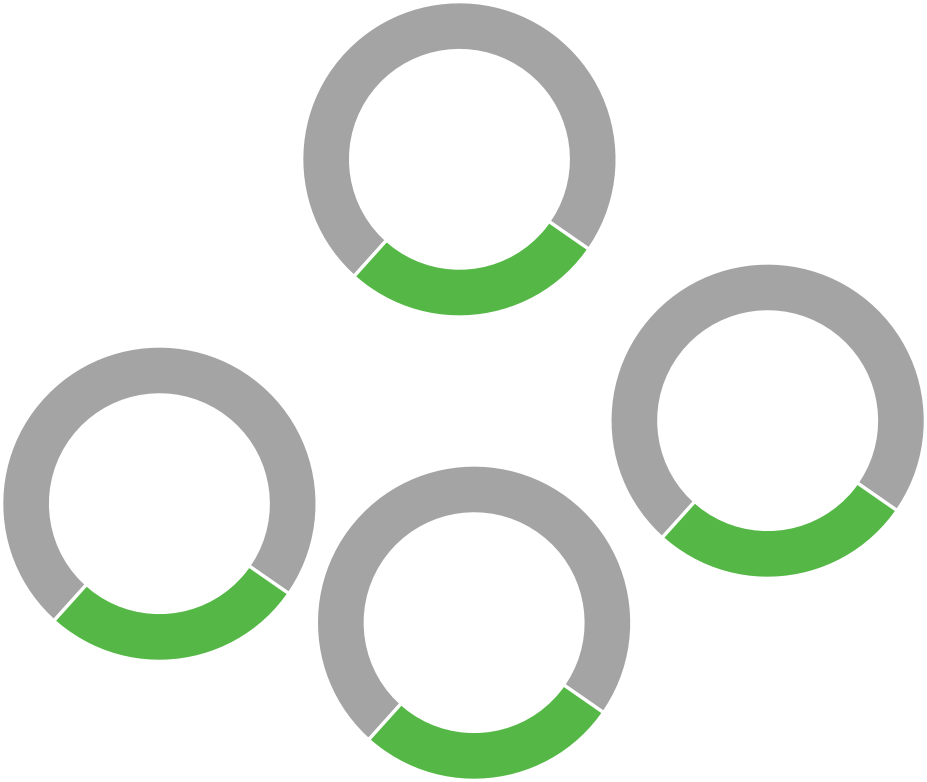 Топ 20 регионов по просмотрам ** Полный рейтинг регионов в приложенииКак принять участие?Для подключения к вебинарам необходим доступ в Интернет, компьютер или ноутбук, устройства длявывода изображения (проектор, интерактивная доска и т.п.) и звука (при групповом просмотре).ВЫБРАТЬ ТЕМУ,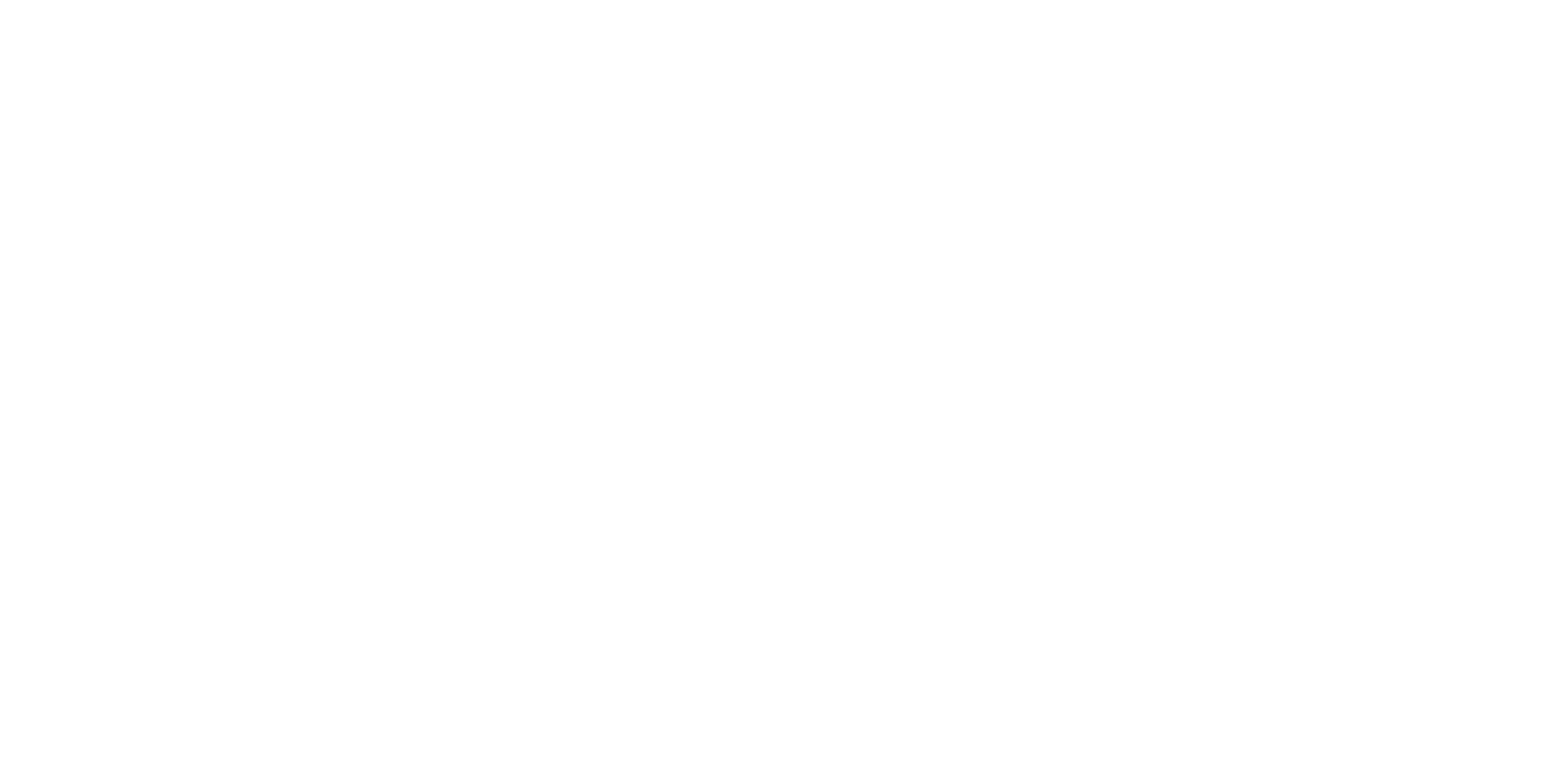 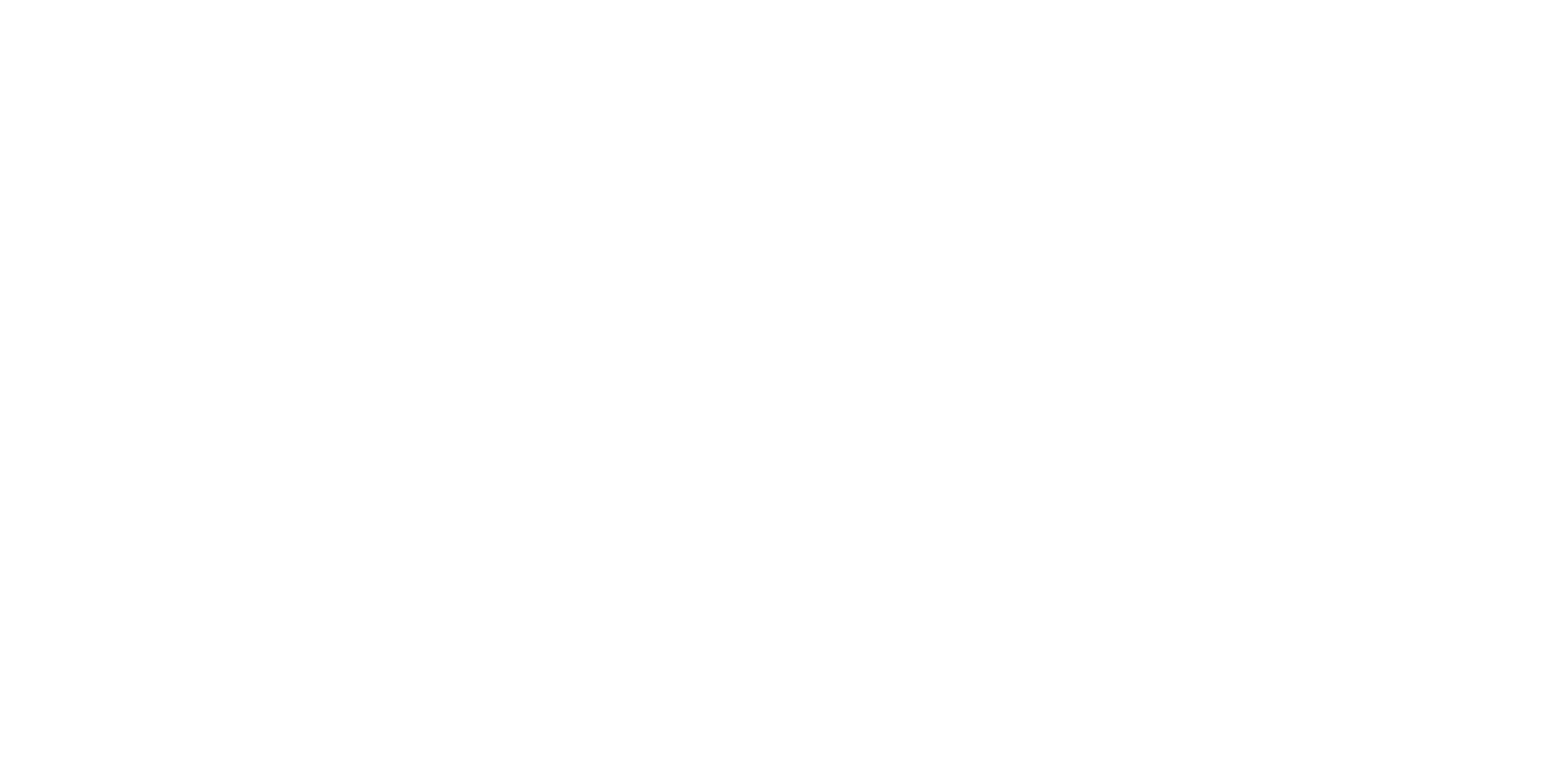 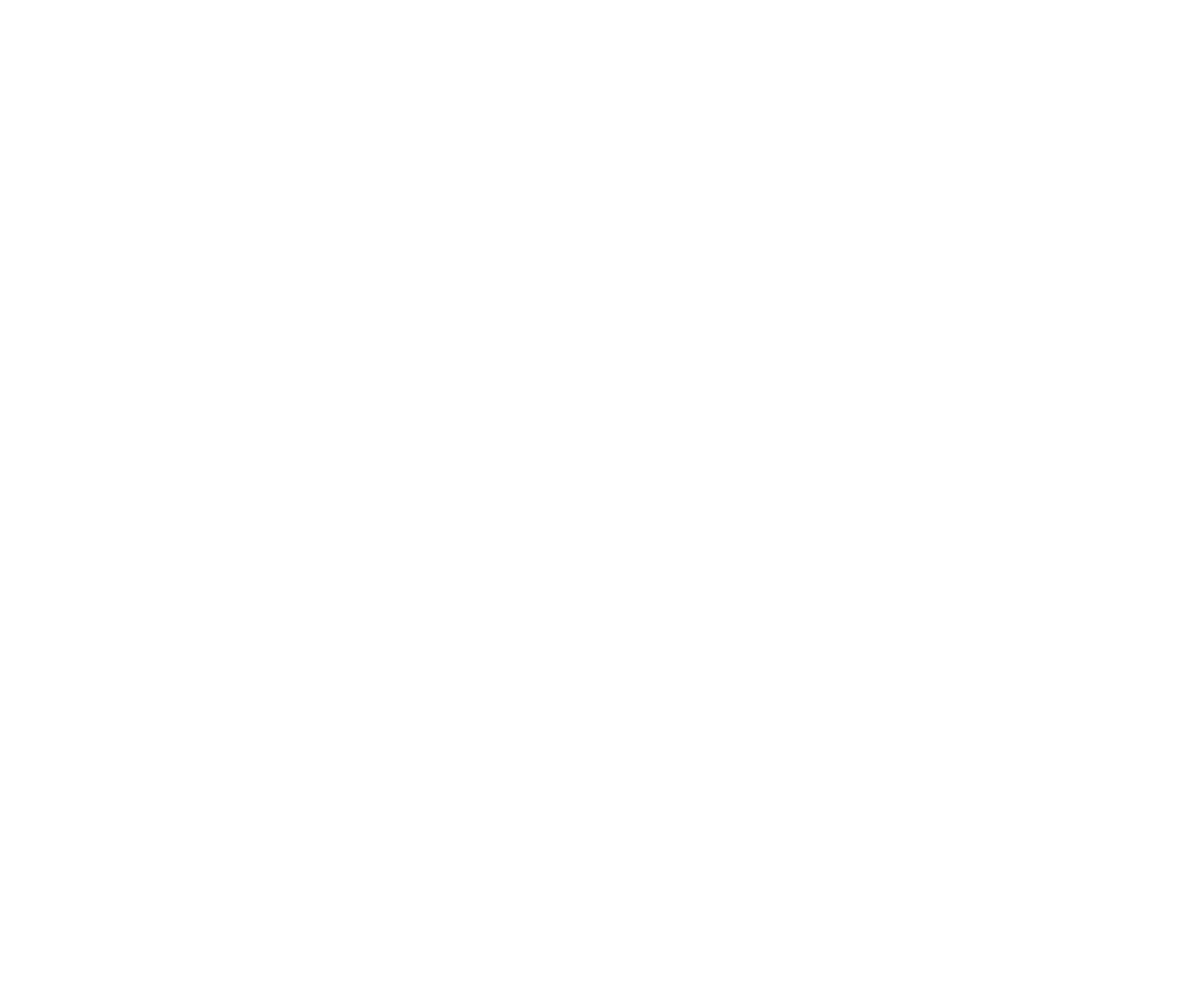 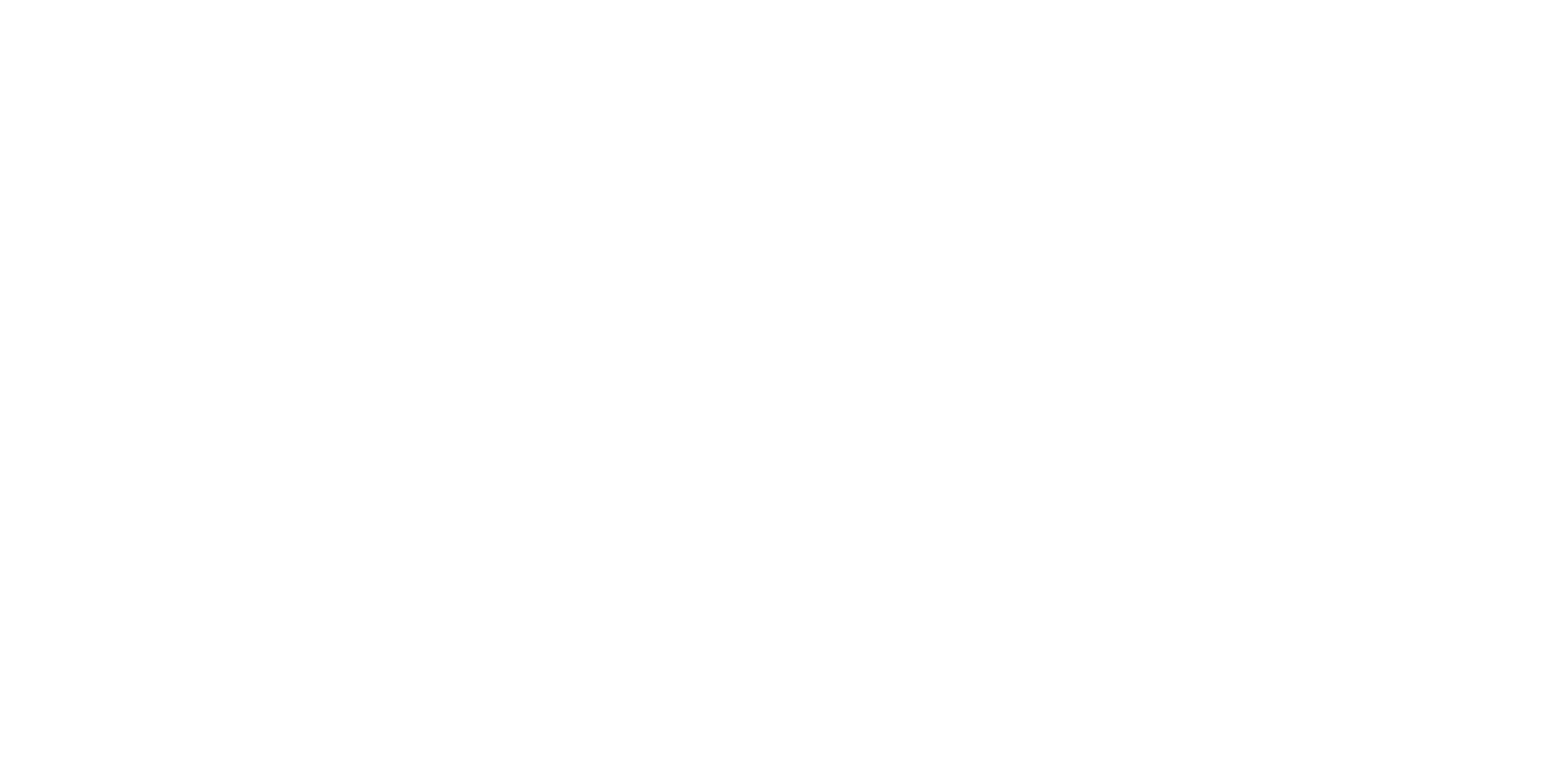 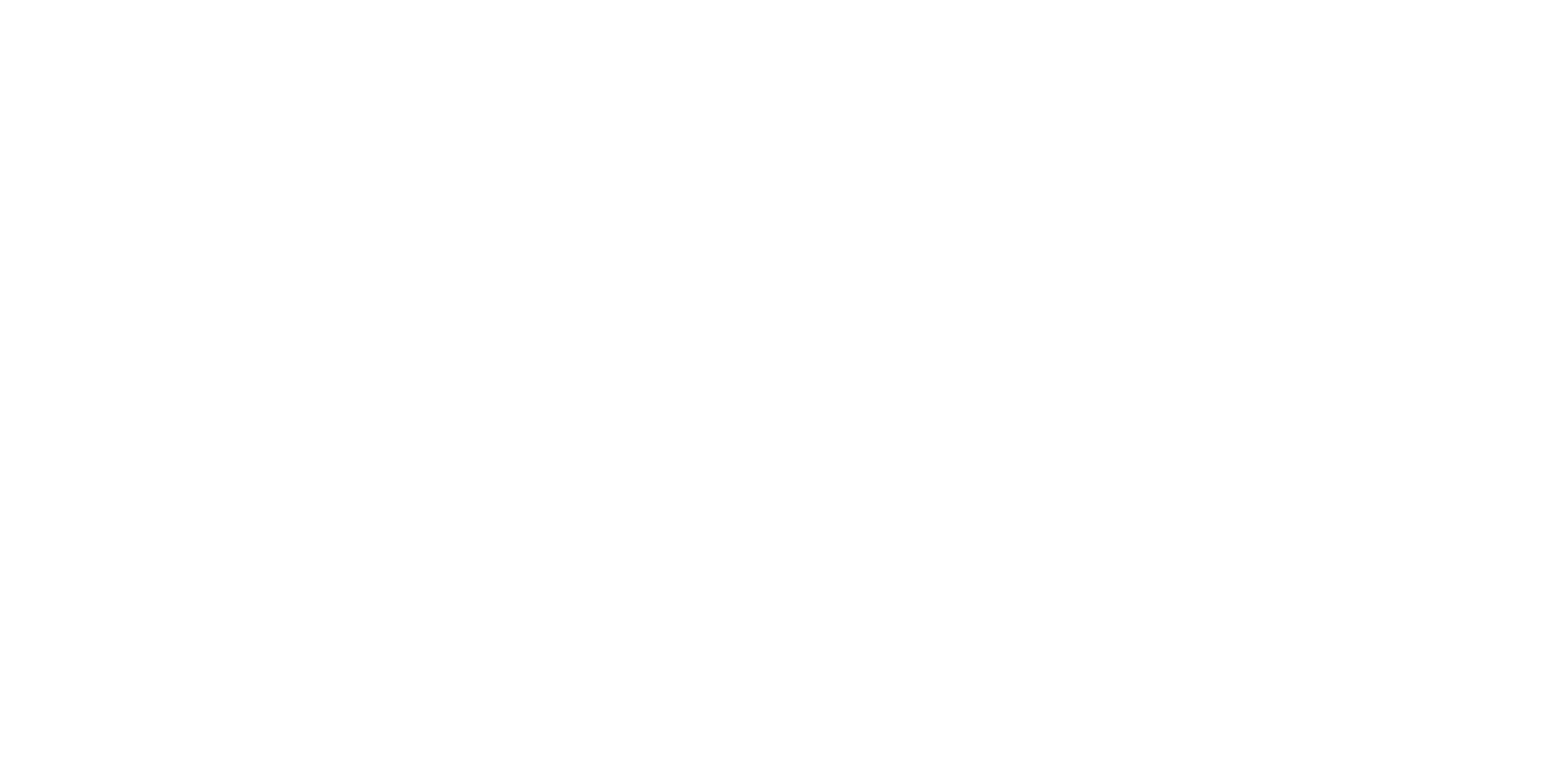 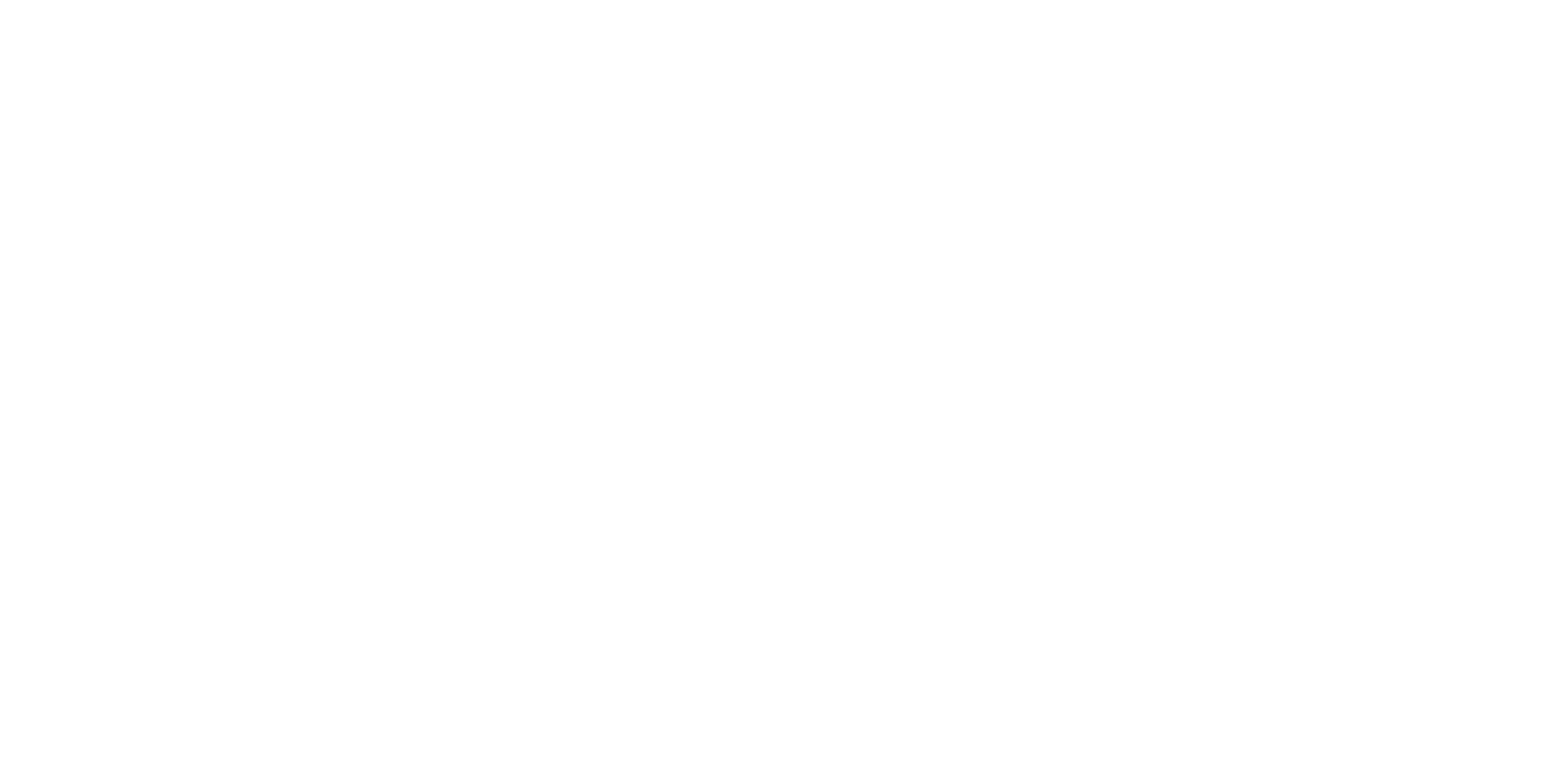 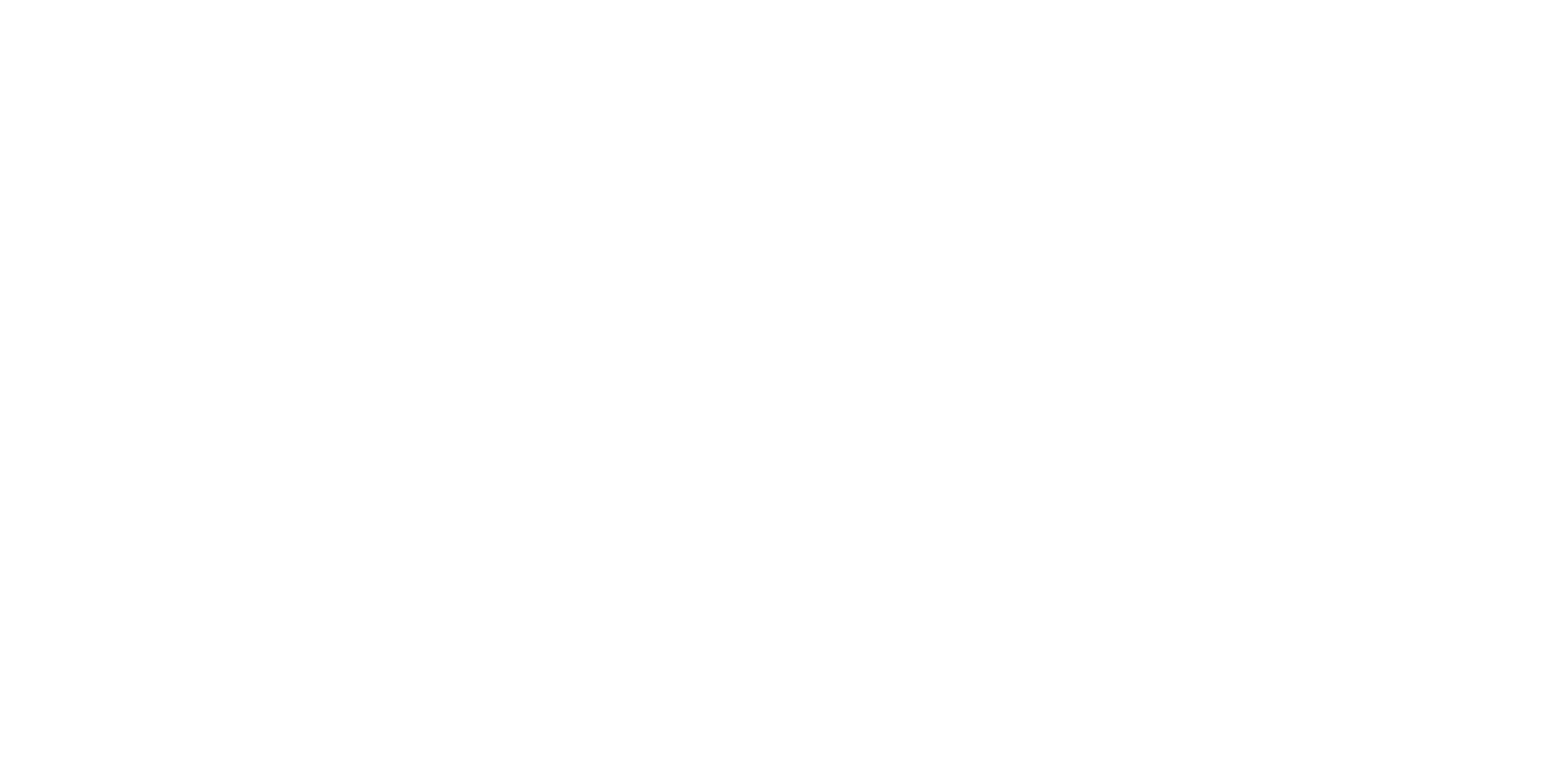 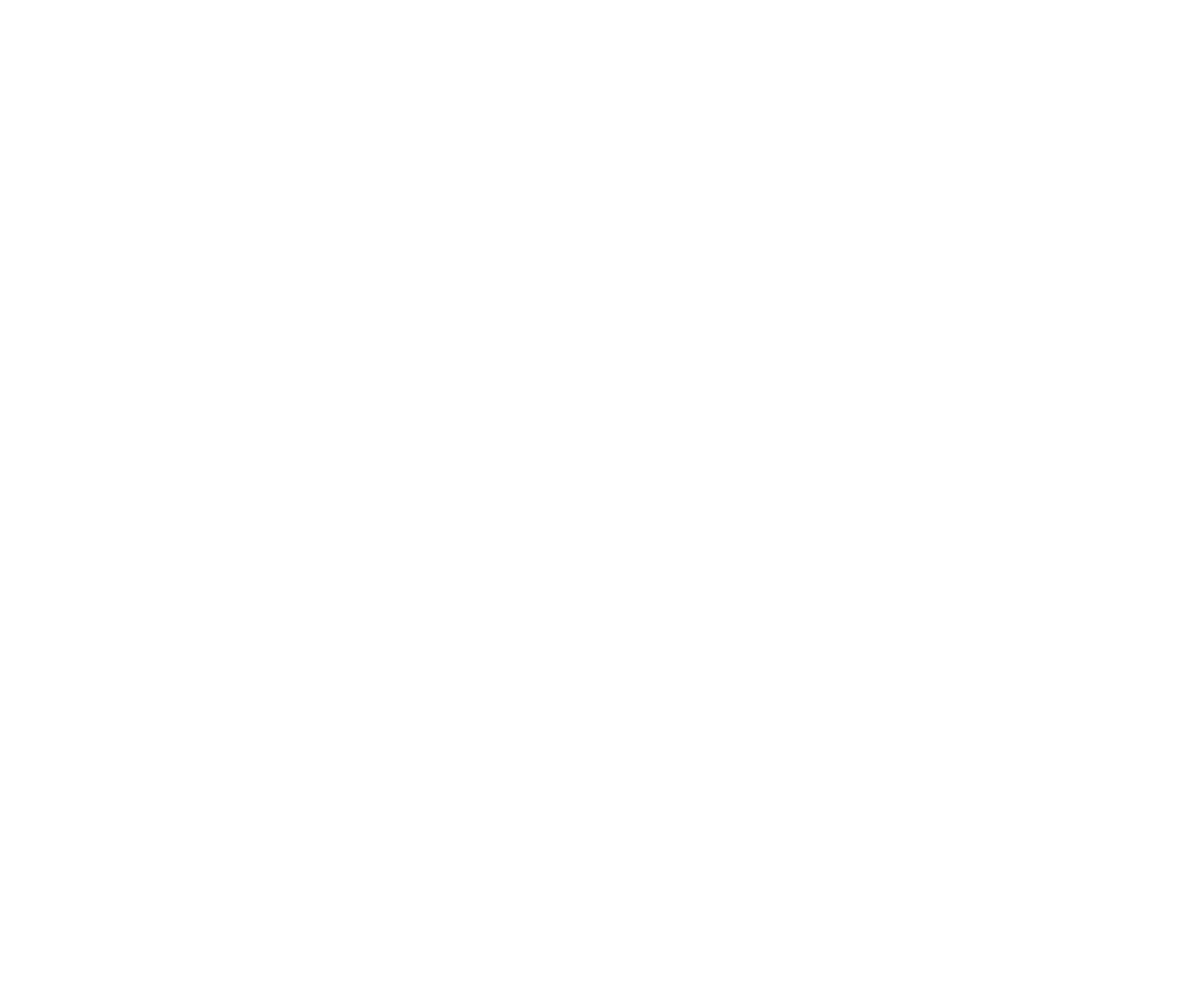 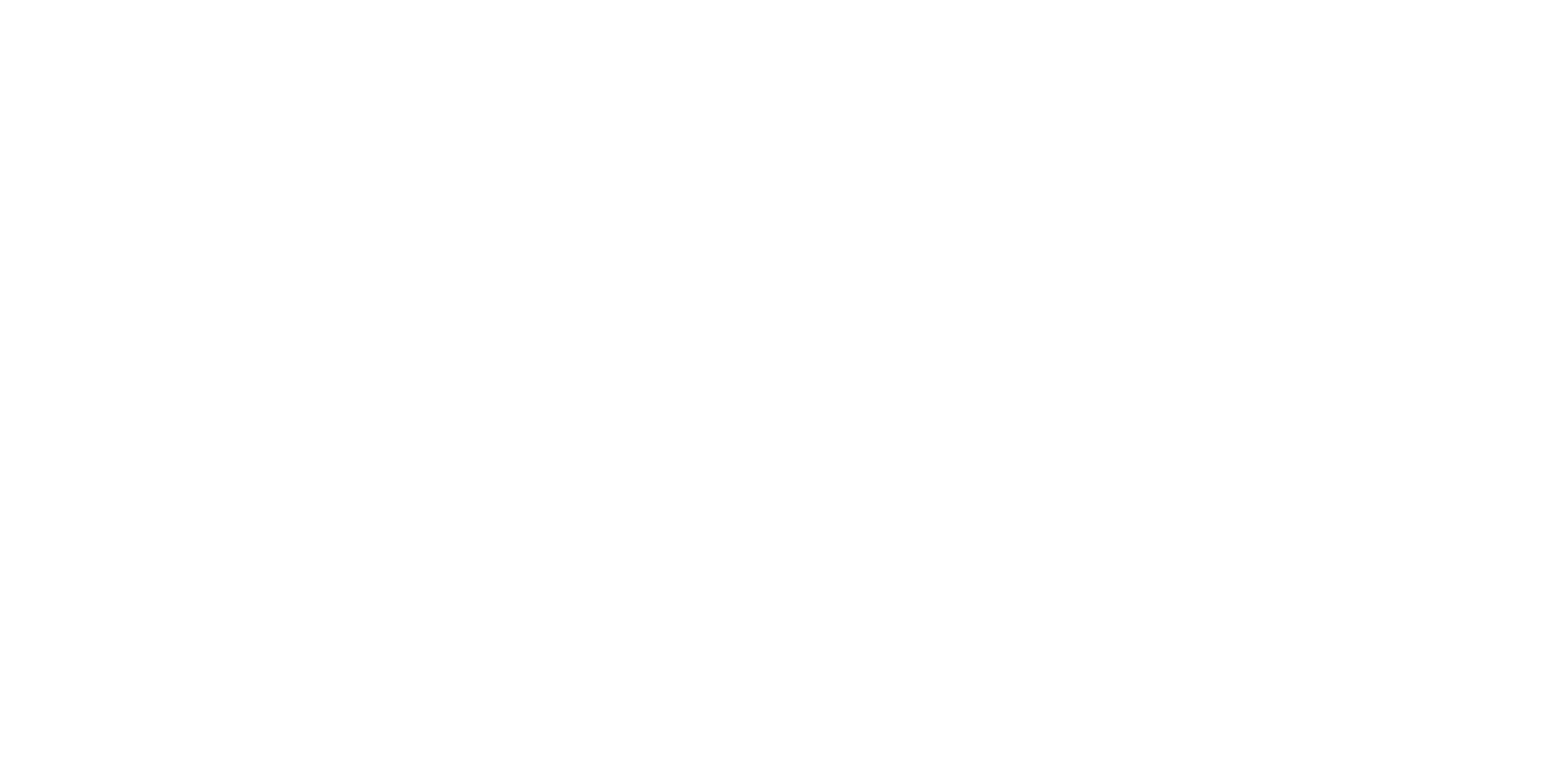 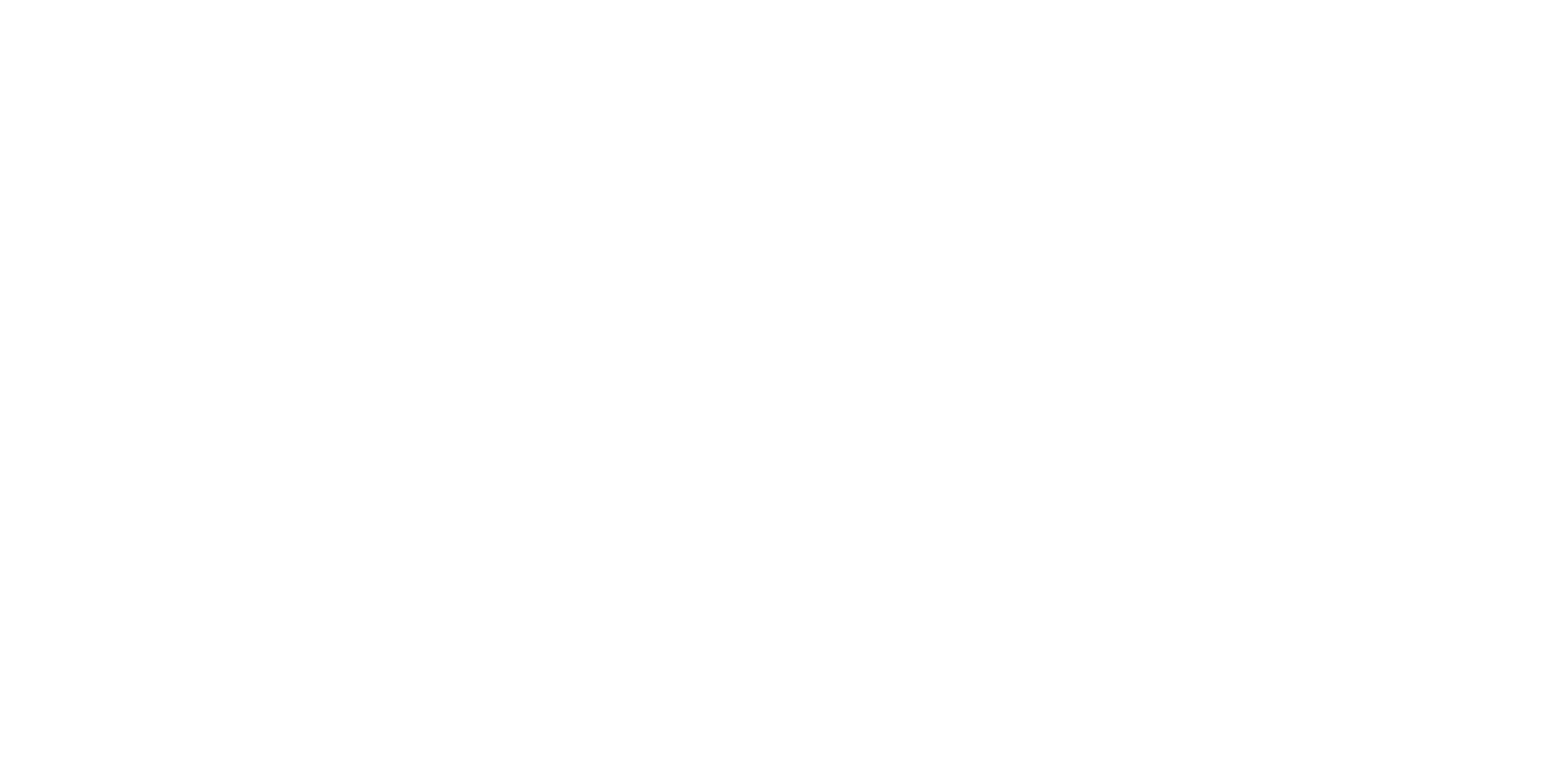 ДАТУ и ВРЕМЯвебинара на сайтеhttps://dni-fg.ru/wiwПОДАТЬЗАЯВКУдляпредварительной регистрации.ПРИНЯТЬУЧАСТИЕв вебинарах, накануне проверить оборудование.ОТПРАВИТЬОТЗЫВорганизаторам.ПОЛУЧИТЬСЕРТИФИКАТпосле обработки отзыва.26 января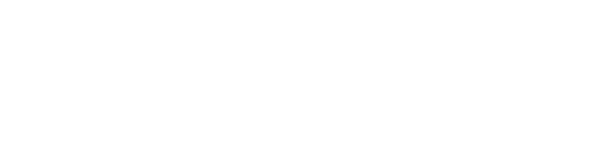 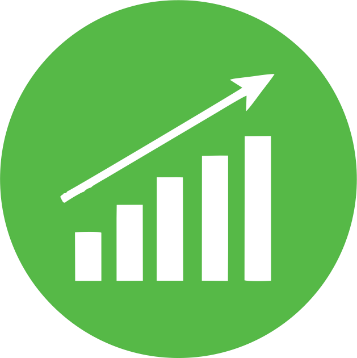 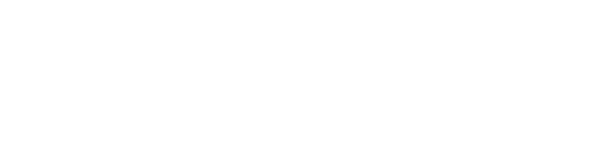 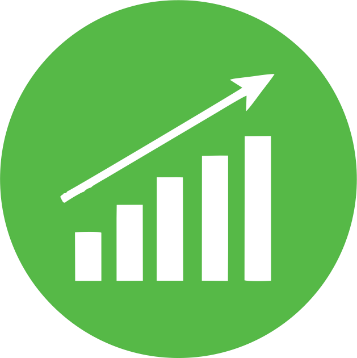 Старт весенней сессии!Управление Службы по защите прав потребителейи обеспечению доступности финансовых услуг в Приволжском федеральном округеdni-fg@cbr.ru8 (831) 438-25-03https://dni-fg.ru/wiwТЕМЫЭфирыПросмотрыВебинар «Грамотный инвестор: руководство к действию»5651 607Курс «Грамотный инвестор»:Модуль 1: Введение в инвестирование3921 000Модуль 2: Инвестиционные продукты: от простых к сложным4719 798Модуль 3: Выбираем посредника, совершаем сделки, платим налоги4721 797ИТОГО189114 202